ЗАКОНРЕСПУБЛИКИ САХА (ЯКУТИЯ)О ЦЕНТРАЛЬНОЙ ИЗБИРАТЕЛЬНОЙ КОМИССИИРЕСПУБЛИКИ САХА (ЯКУТИЯ)Принят постановлениемГосударственного Собрания (Ил Тумэн)Республики Саха (Якутия)от 15.06.2002 З N 372-IIНастоящий закон определяет место Центральной избирательной комиссии Республики Саха (Якутия) (далее - Комиссия) в системе государственных органов Республики Саха (Якутия), ее статус, порядок формирования (расформирования), деятельности в течение срока ее полномочий, полномочия при подготовке и проведении выборов в федеральные органы государственной власти на территории республики, в органы государственной власти Республики Саха (Якутия), референдума Российской Федерации, республиканского референдума, при участии в организации и проведении муниципальных выборов, местных референдумов, а также в решении иных вопросов, отнесенных законами к ее компетенции.Глава I. ОБЩИЕ ПОЛОЖЕНИЯСтатья 1. Правовое регулирование организации и деятельности Комиссии1. Статус, порядок формирования, расформирования, полномочия Комиссии как коллегиального органа регулируются Конституцией Российской Федерации, федеральными конституционными законами, Федеральным законом "Об основных гарантиях избирательных прав и права на участие в референдуме граждан Российской Федерации" (далее - Федеральный закон), другими федеральными законами, Конституцией Республики Саха (Якутия), настоящим законом, другими законами Республики Саха (Якутия).2. Комиссия в своей деятельности руководствуется Конституцией Российской Федерации, федеральными конституционными законами, Федеральным законом, другими федеральными законами, постановлениями Конституционного Суда Российской Федерации, Конституцией Республики Саха (Якутия), настоящим законом, другими законами Республики Саха (Якутия), постановлениями Конституционного суда Республики Саха (Якутия), иными нормативными правовыми актами Республики Саха (Якутия), а в случаях, предусмотренных законами, также инструкциями и иными нормативными правовыми актами Центральной избирательной комиссии Российской Федерации.Статья 2. Пределы действия настоящего закона1. Настоящий закон имеет прямое действие и применяется на всей территории Республики Саха (Якутия).(в ред. Закона РС(Я) от 10.07.2003 43-З N 87-III)2. Полномочия Комиссии могут быть изменены не иначе как путем внесения изменений и дополнений в настоящий закон или федеральные законы.В случае внесения изменений и дополнений в настоящий закон, федеральные законы в период проведения избирательной кампании, референдума они применяются к выборам, которые назначены после их вступления в силу, и к референдуму, инициатива проведения которого выдвинута после вступления в силу указанных изменений и дополнений.(в ред. Закона РС(Я) от 30.04.2014 1295-З N 147-V)Статья 3. Место Комиссии в системе органов государственной власти, ее задачи и функции1. Комиссия является государственным органом Республики Саха (Якутия) и действует на постоянной основе.2. Комиссия обеспечивает соблюдение и защиту избирательных прав и права на участие в референдуме граждан Российской Федерации при подготовке и проведении выборов в федеральные органы государственной власти на территории Республики Саха (Якутия), в органы государственной власти Республики Саха (Якутия), иные федеральные государственные органы и государственные органы Республики Саха (Якутия), референдума Российской Федерации, республиканского референдума, проведении муниципальных выборов, местных референдумов, отзыва выборного лица, а также участвует в реализации мероприятий федеральных и республиканских целевых программ по повышению правовой культуры избирателей и организаторов выборов, совершенствованию избирательной системы, в решении иных вопросов, отнесенных законодательством к ее компетенции.(в ред. Закона РС(Я) от 08.11.2007 507-З N 1031-III)3. При проведении референдума Российской Федерации, республиканского референдума Комиссия действует в качестве комиссии референдума.Часть 3.1 утратила силу. - Закон РС(Я) от 09.12.2022 2570-З N 1051-VI.Часть 4 утратила силу. - Закон РС(Я) от 12.12.2019 2207-З N 327-VI.5. Комиссия при проведении выборов, референдума соответствующего уровня является вышестоящей комиссией для избирательных комиссий, комиссий референдума, сформированных на территории Республики Саха (Якутия).(в ред. Закона РС(Я) от 09.12.2022 2570-З N 1051-VI)6. В случаях и порядке, предусмотренных федеральными конституционными законами, федеральными законами, законами Республики Саха (Якутия), Комиссия осуществляет и другие полномочия в отношении нижестоящих избирательных комиссий при проведении в соответствии с законами Республики Саха (Якутия), уставами муниципальных образований муниципальных выборов, местного референдума.(в ред. Закона РС(Я) от 09.12.2022 2570-З N 1051-VI)Статья 4. Принципы организации и деятельности Комиссии1. Организация и деятельность Комиссии осуществляется открыто и гласно, а принятые решения подлежат опубликованию.2. Деятельность Комиссии осуществляется коллегиально.3. Комиссия в пределах своей компетенции независима от органов государственной власти и органов местного самоуправления.4. Запрещается создание при органах государственной власти Республики Саха (Якутия) структур (групп, комитетов, штабов и других структур), подменяющих собой Комиссию.5. Решения Комиссии, принятые в пределах ее компетенции, обязательны для органов исполнительной власти Республики Саха (Якутия) и Российской Федерации, органов местного самоуправления, кандидатов, зарегистрированных кандидатов, избирательных объединений, общественных объединений, организаций, должностных лиц, инициативных групп по проведению референдума, для избирателей, участников референдума, избирательных комиссий, комиссий референдума.(в ред. Законов РС(Я) от 10.07.2003 43-З N 87-III, от 08.11.2007 507-З N 1031-III, от 09.12.2022 2570-З N 1051-VI)6. Комиссия не связана в своей деятельности решениями политических партий, политических организаций, политических движений и иных общественных объединений.Глава II. СТАТУС, СОСТАВ И ПОРЯДОК ФОРМИРОВАНИЯКОМИССИИ, СТАТУС ЧЛЕНОВ КОМИССИИ С ПРАВОМРЕШАЮЩЕГО ГОЛОСА И С ПРАВОМ СОВЕЩАТЕЛЬНОГО ГОЛОСАСтатья 5. Статус Комиссии1. Комиссия является государственным органом Республики Саха (Якутия) и в пределах своих полномочий обеспечивает на территории Республики Саха (Якутия) реализацию и защиту избирательных прав и права на участие в референдуме граждан Российской Федерации, подготовку и проведение выборов, референдума соответствующего уровня, единообразное применение законов Республики Саха (Якутия), координацию деятельности, оказание правовой, методической, организационно-технической помощи нижестоящим избирательным комиссиям в проведении выборов в органы местного самоуправления, местного референдума, а также в решении иных вопросов, отнесенных к компетенции Комиссии.(в ред. Законов РС(Я) от 08.11.2007 507-З N 1031-III, от 09.12.2022 2570-З N 1051-VI)2. Комиссия имеет статус юридического лица.(часть вторая в ред. Закона РС(Я) от 08.11.2007 507-З N 1031-III)3. Комиссия имеет в оперативном управлении обособленное имущество, в том числе полученное от Центральной избирательной комиссии Российской Федерации и Федерального центра информатизации при Центральной избирательной комиссии Российской Федерации, может от своего имени приобретать и осуществлять в установленном законодательством порядке имущественные и неимущественные права, нести обязанности, быть истцом и ответчиком в суде.4. Комиссия вправе в порядке, установленном законодательством, осуществлять издательскую деятельность, связанную с обеспечением избирательных прав и права на участие в референдуме граждан, на отзыв выборного лица, повышением правовой культуры избирателей и организаторов выборов, подготовкой и проведением выборов, референдума, с решением иных вопросов развития избирательной системы.5. Комиссия не вправе осуществлять деятельность коммерческого, а также благотворительного характера.6. Комиссия имеет раздельные самостоятельные балансы по средствам федерального бюджета и средствам бюджета Республики Саха (Якутия), раздельные текущие счета для средств федерального бюджета и средств бюджета Республики Саха (Якутия) в банковских учреждениях, круглую гербовую печать, штампы, бланки со своими наименованием и реквизитами. Цветное изображение Государственного герба Республики Саха (Якутия) воспроизводится на бланках подлинников председателя Комиссии.(в ред. Закона РС(Я) от 08.11.2007 507-З N 1031-III)7. Комиссия может иметь свои атрибуты (вымпел, эмблему и другие), учреждать нагрудный знак, Почетную грамоту и Благодарственное письмо Комиссии.(в ред. Закона РС(Я) от 08.11.2007 507-З N 1031-III)8. Комиссия обобщает опыт применения норм избирательного законодательства и иных нормативных правовых актов на территории Республики Саха (Якутия) по вопросам обеспечения реализации конституционного права граждан Российской Федерации избирать и быть избранными в органы государственной власти и органы местного самоуправления, права на участие в референдуме и вправе вносить в высшие органы государственной власти Республики Саха (Якутия) и Центральную избирательную комиссию Российской Федерации предложения по совершенствованию законодательства о референдуме, избирательного законодательства, а также по вопросам практики его применения.(в ред. Закона РС(Я) от 08.11.2007 507-З N 1031-III)9. Местонахождение Комиссии - город Якутск.Статья 6. Срок полномочий Комиссии1. Срок полномочий Комиссии - пять лет.(в ред. Законов РС(Я) от 10.07.2003 43-З N 87-III, от 15.12.2010 N 891-З N 671-IV)2. В случае, если полномочия Комиссии истекают в период избирательной кампании, после назначения референдума и до окончания кампании референдума, в которых участвует данная Комиссия, срок ее полномочий продлевается до окончания этой избирательной кампании, кампании референдума.(в ред. Закона РС(Я) от 30.04.2014 1295-З N 147-V)Данное положение не применяется при проведении повторных и дополнительных выборов народных депутатов Республики Саха (Якутия).(абзац введен Законом РС(Я) от 10.07.2003 43-З N 87-III)3. Со дня первого заседания Комиссии нового состава полномочия Комиссии прежнего состава прекращаются.Статья 7. Состав и порядок формирования Комиссии1. Комиссия формируется в составе 14 членов Комиссии с правом решающего голоса.2. Государственное Собрание (Ил Тумэн) Республики Саха (Якутия) и Глава Республики Саха (Якутия) назначают членов Комиссии нового состава не позднее чем за десять дней до дня истечения срока полномочий Комиссии предыдущего состава, который исчисляется со дня ее первого заседания.(в ред. Законов РС(Я) от 09.10.2014 1349-З N 253-V, от 30.05.2017 1850-З N 1255-V)3. Формирование Комиссии осуществляется Государственным Собранием (Ил Тумэн) Республики Саха (Якутия) и Главой Республики Саха (Якутия) на основе предложений политических партий, выдвинувших федеральные списки кандидатов, допущенные к распределению депутатских мандатов в Государственной Думе Федерального Собрания Российской Федерации, политических партий, выдвинувших списки кандидатов, допущенные к распределению депутатских мандатов в Государственном Собрании (Ил Тумэн) Республики Саха (Якутия), представительных органов местного самоуправления, Комиссии предыдущего состава, Центральной избирательной комиссии Российской Федерации. Формирование Комиссии осуществляется также на основе предложений политических партий, выдвинувших списки кандидатов, которым переданы депутатские мандаты в соответствии с частью 5.1 статьи 82 Закона Республики Саха (Якутия) от 18 октября 2007 года 497-З N 1007-III "О выборах народных депутатов Республики Саха (Якутия)" (далее - Закон Республики Саха (Якутия) "О выборах народных депутатов Республики Саха (Якутия)"), предложений других политических партий и иных общественных объединений. При этом государственные и муниципальные служащие не могут составлять более одной второй от общего числа членов Комиссии. Формирование Комиссии проводится открыто и гласно.(в ред. Законов РС(Я) от 10.07.2003 43-З N 87-III, от 08.11.2007 507-З N 1031-III, от 17.11.2009 750-З N 387-IV, от 26.05.2010 826-З N 543-IV, от 30.04.2014 1295-З N 147-V, от 09.10.2014 1349-З N 253-V)4. Формирование Комиссии указанными органами осуществляется исключительно на паритетных началах. Половина Комиссии назначается Государственным Собранием (Ил Тумэн) Республики Саха (Якутия), другая половина - Главой Республики Саха (Якутия). При этом Государственное Собрание (Ил Тумэн) Республики Саха (Якутия) и Глава Республики Саха (Якутия) обязаны назначить не менее одной второй от назначаемого ими числа членов Комиссии на основе поступивших предложений политических партий, выдвинувших федеральные списки кандидатов, допущенные к распределению депутатских мандатов в Государственной Думе Федерального Собрания Российской Федерации, политических партий, выдвинувших списки кандидатов, допущенные к распределению депутатских мандатов в Государственном Собрании (Ил Тумэн) Республики Саха (Якутия), политических партий, выдвинувших списки кандидатов, которым переданы депутатские мандаты в соответствии с частью 5.1 статьи 82 Закона Республики Саха (Якутия) "О выборах народных депутатов Республики Саха (Якутия)". Государственное Собрание (Ил Тумэн) Республики Саха (Якутия) и Глава Республики Саха (Якутия) обязаны назначить в Комиссию нового состава не менее чем по одному члену Комиссии на основе предложений, поступивших от Комиссии предыдущего состава и Центральной избирательной комиссии Российской Федерации.(в ред. Законов РС(Я) от 08.11.2007 507-З N 1031-III, от 17.11.2009 750-З N 387-IV, от 26.05.2010 826-З N 543-IV, от 30.04.2014 1295-З N 147-V, от 09.10.2014 1349-З N 253-V)4.1. Орган, назначающий в состав Комиссии гражданина Российской Федерации, выдвинутого в соответствии с требованиями, установленными Федеральным законом, обязан получить письменное согласие указанного гражданина Российской Федерации на вхождение в состав Комиссии.(часть 4.1 введена Законом РС(Я) от 12.12.2019 2207-З N 327-VI)5. Объявление о формировании Комиссии нового состава должно быть принято Государственным Собранием (Ил Тумэн) Республики Саха (Якутия) и Главой Республики Саха (Якутия) не позднее чем за 40 дней до истечения полномочий Комиссии и опубликовано не позднее чем через 7 дней после его принятия. Предложения по кандидатурам в состав Комиссии направляются в течение 30 дней со дня опубликования указанного объявления.(в ред. Законов РС(Я) от 10.07.2003 43-З N 87-III, от 09.10.2008 602-З N 95-IV, от 09.10.2014 1349-З N 253-V, от 30.05.2017 1850-З N 1255-V)Часть 6 утратила силу. - Закон РС(Я) от 30.04.2014 1295-З N 147-V.7. В случае досрочного прекращения полномочий Государственной Думы Федерального Собрания Российской Федерации, Государственного Собрания (Ил Тумэн) Республики Саха (Якутия), представительного органа муниципального образования право внесения предложений по кандидатурам в состав Комиссии сохраняется за избирательными объединениями, выдвинувшими списки кандидатов, допущенные к распределению депутатских мандатов в Государственной Думе Федерального Собрания Российской Федерации, Государственном Собрании (Ил Тумэн) Республики Саха (Якутия), представительном органе муниципального образования последнего созыва, при этом указанные предложения подлежат рассмотрению в порядке, предусмотренном пунктом 7 статьи 23 Федерального закона.(в ред. Законов РС(Я) от 08.11.2007 507-З N 1031-III, от 12.12.2019 2207-З N 327-VI)8. В целях обеспечения соблюдения требований Федерального закона о составе и порядке формирования Комиссии назначению членов Комиссии Государственным Собранием (Ил Тумэн) Республики Саха (Якутия) и Главой Республики Саха (Якутия) может предшествовать проведение взаимных консультаций и переговоров.(в ред. Закона РС(Я) от 09.10.2014 1349-З N 253-V)9. Назначение половины членов Комиссии производится Государственным Собранием (Ил Тумэн) Республики Саха (Якутия). Назначенным членом Комиссии считается кандидат, получивший поддержку более половины депутатов от установленного общего числа депутатов Государственного Собрания (Ил Тумэн) Республики Саха (Якутия).(в ред. Закона РС(Я) от 08.11.2007 507-З N 1031-III)10. Решение о назначении членов Комиссии оформляется постановлением Государственного Собрания (Ил Тумэн) Республики Саха (Якутия) и указом Главы Республики Саха (Якутия). При этом в Комиссию может быть назначено не более одного представителя от каждой политической партии, от каждого избирательного объединения, иного общественного объединения. Политическая партия, избирательное объединение, иное общественное объединение не вправе предлагать одновременно несколько кандидатур для назначения в состав Комиссии.(в ред. Законов РС(Я) от 10.07.2003 43-З N 87-III, от 08.11.2007 507-З N 1031-III, от 09.10.2014 1349-З N 253-V)11. Если уполномоченные на то Федеральным законом, настоящим законом органы государственной власти не назначат состав или часть состава Комиссии в срок, установленный законом, либо если в Республике Саха (Якутия) отсутствует указанный орган государственной власти, состав или часть состава Комиссии назначается Центральной избирательной комиссией Российской Федерации с соблюдением требований, установленных Федеральным законом, настоящим законом.(часть одиннадцатая в ред. Закона РС(Я) от 08.11.2007 507-З N 1031-III)12. В случае досрочного прекращения полномочий члена Комиссии, назначенного по представлению политической партии, список кандидатов которой допущен к распределению депутатских мандатов в Государственной Думе Федерального Собрания Российской Федерации либо в Государственном Собрании (Ил Тумэн) Республики Саха (Якутия) созыва, действующего на момент досрочного прекращения полномочий, в соответствии с пунктом 7 статьи 23 Федерального закона, вакантное место замещается по представлению той же политической партии (если соответствующая кандидатура ею представлена не позднее чем за три дня до истечения сроков, указанных в пункте 11 статьи 29 Федерального закона).(в ред. Законов РС(Я) от 08.11.2007 507-З N 1031-III, от 12.12.2019 2207-З N 327-VI)12.1. Если срок полномочий Комиссии истекает в период избирательной кампании, кампании референдума, формирование нового состава Комиссии производится в порядке, предусмотренном пунктом 9 статьи 22 Федерального закона.(часть 12.1 введена Законом РС(Я) от 12.12.2019 2207-З N 327-VI)13. Информация о новом составе Комиссии подлежит опубликованию в средствах массовой информации.(часть тринадцатая в ред. Закона РС(Я) от 08.11.2007 507-З N 1031-III)14. Расформирование Комиссии производится в соответствии со статьей 31 Федерального закона "Об основных гарантиях избирательных прав и права на участие в референдуме граждан Российской Федерации".(часть 14 в ред. Закона РС(Я) от 10.07.2003 43-З N 87-III)15. Права, предусмотренные частями 7 и 12 настоящей статьи, принадлежат также политическим партиям, выдвинувшим списки кандидатов, которым переданы депутатские мандаты в соответствии с частью 5.1 статьи 82 Закона Республики Саха (Якутия) "О выборах народных депутатов Республики Саха (Якутия)".(часть 15 введена Законом РС(Я) от 17.11.2009 750-З N 387-IV; в ред. Законов РС(Я) от 26.05.2010 826-З N 543-IV, от 30.04.2014 1295-З N 147-V)16. Политическая партия, по предложению которой назначен член Комиссии в соответствии с частью 7 статьи 23 Федерального закона, вправе внести в назначивший этого члена Комиссии орган мотивированное представление о досрочном прекращении полномочий этого члена Комиссии. Вместе с представлением о досрочном прекращении полномочий члена Комиссии политической партией должно быть внесено предложение по кандидатуре нового члена Комиссии. При отсутствии такого предложения представление о досрочном прекращении полномочий члена Комиссии рассмотрению не подлежит. Представление о досрочном прекращении полномочий члена Комиссии и предложение по кандидатуре нового члена Комиссии утверждаются решением уполномоченного на то уставом политической партии постоянно действующего руководящего органа или ее регионального отделения либо иного структурного подразделения политической партии. Указанное представление не может быть внесено в течение одного года после назначения члена Комиссии, за один год до окончания срока полномочий Комиссии, в период, который начинается за шесть месяцев до указанного в пункте 3 статьи 10 Федерального закона дня голосования на выборах, в подготовке и проведении которых участвует Комиссия, в период соответствующей избирательной кампании, а также в период избирательной кампании на иных выборах, кампании референдума, в подготовке и проведении которых участвует Комиссия.(часть 16 введена Законом РС(Я) от 16.06.2021 2368-З N 647-VI)17. Полномочия члена Комиссии, назначенного по предложению Центральной избирательной комиссии Российской Федерации в соответствии с частью 4 настоящей статьи, могут быть прекращены досрочно по ее мотивированному представлению, внесенному в орган, назначивший этого члена Комиссии. Вместе с представлением о досрочном прекращении полномочий члена Комиссии должно быть внесено предложение по кандидатуре нового члена Комиссии. При отсутствии такого предложения представление о досрочном прекращении полномочий члена Комиссии рассмотрению не подлежит. Указанное представление не может быть внесено в течение одного года после назначения члена Комиссии, а также в период избирательной кампании, период кампании референдума, в которых участвует Комиссия.(часть 17 введена Законом РС(Я) от 16.06.2021 2368-З N 647-VI)Статья 8. Статус члена Комиссии с правом решающего голоса1. Членами Комиссии с правом решающего голоса не могут быть:а) лица, не имеющие гражданства Российской Федерации, а также граждане Российской Федерации, имеющие гражданство (подданство) иностранного государства либо вид на жительство или иной документ, подтверждающий право на постоянное проживание гражданина Российской Федерации на территории иностранного государства;(в ред. Закона РС(Я) от 09.12.2022 2570-З N 1051-VI)б) граждане Российской Федерации, признанные решением суда, вступившим в законную силу, недееспособными, ограниченно дееспособными;в) граждане Российской Федерации, не достигшие возраста 18 лет;г) депутаты законодательных органов, органов местного самоуправления;(в ред. Закона РС(Я) от 09.12.2022 2570-З N 1051-VI)д) выборные должностные лица, а также главы местных администраций;(в ред. Закона РС(Я) от 30.04.2014 1295-З N 147-V)е) судьи (за исключением судей, находящихся в отставке), прокуроры;(в ред. Закона РС(Я) от 22.11.2017 1916-З N 1389-V)ж) на соответствующих выборах - кандидаты, их уполномоченные представители и доверенные лица, уполномоченные представители и доверенные лица избирательных объединений, выдвинувших кандидатов, списки кандидатов;(в ред. Закона РС(Я) от 26.11.2014 1370-З N 279-V)з) на соответствующих референдумах - члены и уполномоченные представители инициативных групп по проведению референдума;и) на соответствующих выборах, референдумах - члены избирательных комиссий с правом совещательного голоса;к) на соответствующих выборах - супруги и близкие родственники кандидатов, близкие родственники супругов кандидатов;л) лица, которые находятся в непосредственном подчинении у кандидатов;м) лица, выведенные из состава избирательных комиссий по решению суда, а также лица, утратившие свои полномочия членов комиссий с правом решающего голоса в результате расформирования избирательной комиссии (за исключением лиц, в отношении которых судом было установлено отсутствие вины за допущенные комиссией нарушения), - в течение пяти лет со дня вступления в законную силу соответствующего решения суда;н) лица, имеющие неснятую и непогашенную судимость, а также лица, подвергнутые в судебном порядке административному наказанию за нарушение законодательства о выборах и референдумах, - до окончания срока, в течение которого лицо считается подвергнутым административному наказанию;(в ред. Закона РС(Я) от 12.12.2019 2207-З N 327-VI)о) лица, включенные в реестр иностранных агентов.(п. "о" введен Законом РС(Я) от 03.05.2023 2630-З N 1171-VI)(часть первая в ред. Закона РС(Я) от 08.11.2007 507-З N 1031-III)2. Никто не вправе оказывать воздействие на гражданина Российской Федерации с целью принудить его дать согласие на назначение или отказаться от назначения членом Комиссии с правом решающего голоса.(в ред. Закона РС(Я) от 08.11.2007 507-З N 1031-III)3. Члену Комиссии с правом решающего голоса выдается удостоверение установленного образца.4. Под непосредственным подчинением в настоящем законе понимаются служебные отношения между руководителем и подчиненным, при которых руководитель обладает в отношении подчиненного властно-распорядительными полномочиями, то есть имеет право приема на работу и увольнения подчиненного или в пределах должностных полномочий вправе отдавать ему приказы, распоряжения и указания, обязательные для исполнения, поощрять и применять дисциплинарные взыскания.(часть четвертая в ред. Закона РС(Я) от 08.11.2007 507-З N 1031-III)5. Член Комиссии с правом решающего голоса не может быть на одних и тех же выборах, референдуме одновременно членом иной комиссии с правом решающего голоса.(часть пятая в ред. Закона РС(Я) от 10.07.2003 43-З N 87-III)5.1. Член Комиссии с правом решающего голоса вправе представлять в суде интересы Комиссии, а также иной избирательной комиссии на основании выданной ему доверенности.(часть 5.1 введена Законом РС(Я) от 09.12.2022 N 2570-З N 1051-VI)6. Председатель, заместитель председателя и секретарь Комиссии работают в Комиссии на постоянной (штатной) основе. Иные члены Комиссии с правом решающего голоса могут работать в Комиссии на постоянной (штатной) основе. Работники аппарата Комиссии назначаются согласно штатному расписанию, утвержденному Комиссией.(часть шестая в ред. Закона РС(Я) от 08.11.2007 507-З N 1031-III)6.1. Возможность работы на постоянной (штатной) основе членов Комиссии с правом решающего голоса, кроме председателя и секретаря Комиссии, а также размер и виды денежного содержания членов Комиссии с правом решающего голоса, работающих на постоянной (штатной) основе, иных выплат этим членам Комиссии определяются законами, иными нормативными правовыми актами Республики Саха (Якутия).(часть 6.1 введена Законом РС(Я) от 08.11.2007 507-З N 1031-III)7. Основанием для работы в Комиссии на штатной основе является личное письменное заявление члена Комиссии и решение Комиссии, принятое в соответствии с положениями статьи 18 настоящего закона и пункта 5 статьи 77 и статьей 172 Трудового кодекса Российской Федерации.(в ред. Закона РС(Я) от 12.12.2019 2207-З N 327-VI)8. Период работы члена Комиссии с правом решающего голоса, работавшего на постоянной (штатной) основе, засчитывается в стаж, исчисляемый для предоставления льгот и гарантий для лиц, замещающих государственные должности Республики Саха (Якутия).(в ред. Закона РС(Я) от 08.11.2007 507-З N 1031-III)9. Срок полномочий члена Комиссии с правом решающего голоса, работавшего на постоянной (штатной) основе, засчитывается в общий и непрерывный стаж работы (службы) по специальности, дающий право на установление процентных надбавок к заработной плате, право на получение надбавок за выслугу лет.(в ред. Закона РС(Я) от 10.07.2003 43-З N 87-III)Части 10 - 13 утратили силу с 1 января 2019 года. - Закон РС(Я) от 19.12.2018 2080-З N 51-VI.14. Член Комиссии с правом решающего голоса, работающий на постоянной (штатной) основе, не может замещать другие должности в органах государственной власти, государственных органах, органах местного самоуправления, заниматься предпринимательской и другой оплачиваемой деятельностью лично или через доверенных лиц, кроме преподавательской, научной и иной творческой деятельности. При этом преподавательская, научная и иная творческая деятельность не может финансироваться исключительно за счет средств иностранных государств, международных и иностранных организаций, иностранных граждан и лиц без гражданства, если иное не предусмотрено международным договором Российской Федерации или законодательством Российской Федерации.(в ред. Законов РС(Я) от 08.11.2007 507-З N 1031-III, от 18.06.2009 700-З N 309-IV, от 30.04.2014 1295-З N 147-V, от 12.12.2019 2207-З N 327-VI)14.1. Члену Комиссии с правом решающего голоса, работающему на постоянной (штатной) основе, запрещается:а) входить в состав органов управления, попечительских или наблюдательных советов, иных органов действующих на территории Российской Федерации иностранных некоммерческих неправительственных организаций и их структурных подразделений, если иное не предусмотрено международным договором Российской Федерации или законодательством Российской Федерации;б) получать в связи с выполнением возложенных на него обязанностей не предусмотренные законодательством Российской Федерации вознаграждения (ссуды, денежное и иное вознаграждение, услуги, оплату развлечений, отдыха, транспортных расходов) от физических и юридических лиц. Подарки, полученные членом Комиссии в связи с протокольными мероприятиями, со служебными командировками и с другими официальными мероприятиями, признаются собственностью Республики Саха (Якутия) и передаются членом Комиссии по акту в Комиссию, за исключением случаев, предусмотренных законодательством Российской Федерации. Член Комиссии, сдавший подарок, полученный им в связи с протокольным мероприятием, со служебной командировкой и с другим официальным мероприятием, может его выкупить в порядке, устанавливаемом нормативными правовыми актами Российской Федерации;в) выезжать в связи с выполнением возложенных на него обязанностей за пределы территории Российской Федерации за счет средств физических и юридических лиц, за исключением служебных командировок, осуществляемых в соответствии с законодательством Российской Федерации, международными договорами Российской Федерации или договоренностями на взаимной основе органов государственной власти, органов местного самоуправления с государственными органами (органами) иностранных государств, международными и иностранными организациями;г) использовать в целях, не связанных с выполнением возложенных на него обязанностей, средства материально-технического, финансового и информационного обеспечения, предназначенные для служебной деятельности;д) разглашать или использовать в целях, не связанных с выполнением возложенных на него обязанностей, сведения, отнесенные в соответствии с федеральным законом к информации ограниченного доступа, или служебную информацию, ставшие ему известными в связи с выполнением возложенных на него обязанностей;е) быть поверенными или иными представителями по делам третьих лиц в органах государственной власти и органах местного самоуправления, если иное не предусмотрено федеральными законами;(п. "е" введен Законом РС(Я) от 30.04.2014 1295-З N 147-V)ж) получать гонорары за публикации и выступления в качестве лица, замещающего государственную должность Республики Саха (Якутия);(п. "ж" введен Законом РС(Я) от 30.04.2014 1295-З N 147-V)з) принимать вопреки установленному порядку почетные и специальные звания, награды и иные знаки отличия (за исключением научных и спортивных) иностранных государств, международных организаций, политических партий, иных общественных объединений и других организаций;(п. "з" введен Законом РС(Я) от 30.04.2014 1295-З N 147-V)и) открывать и иметь счета (вклады), хранить наличные денежные средства и ценности в иностранных банках, расположенных за пределами территории Российской Федерации, владеть и (или) пользоваться иностранными финансовыми инструментами. При этом понятие "иностранные финансовые инструменты" используется в настоящем законе в значении, определенном Федеральным законом от 7 мая 2013 года N 79-ФЗ "О запрете отдельным категориям лиц открывать и иметь счета (вклады), хранить наличные денежные средства и ценности в иностранных банках, расположенных за пределами территории Российской Федерации, владеть и (или) пользоваться иностранными финансовыми инструментами".(п. "и" введен Законом РС(Я) от 30.04.2014 1295-З N 147-V; в ред. Закона РС(Я) от 26.10.2017 1905-З N 1369-V)(часть 14.1 введена Законом РС(Я) от 18.06.2009 700-З N 309-IV)14.2. В случае, если владение членом Комиссии, указанным в части 14.1 настоящей статьи, приносящими доход ценными бумагами, акциями (долями участия в уставных капиталах организаций) может привести к конфликту интересов, он обязан передать принадлежащие ему указанные ценные бумаги, акции (доли участия в уставных капиталах организаций) в доверительное управление в соответствии с законодательством Российской Федерации.(часть 14.2 введена Законом РС(Я) от 18.06.2009 700-З N 309-IV)14.3. Члены Комиссии с правом решающего голоса, работающие на постоянной (штатной) основе, обязаны представлять сведения о своих доходах, об имуществе и обязательствах имущественного характера, а также сведения о доходах, об имуществе и обязательствах имущественного характера своих супруг (супругов) и несовершеннолетних детей в порядке, установленном нормативными правовыми актами Российской Федерации и нормативными правовыми актами Республики Саха (Якутия).(часть 14.3 введена Законом от 30.04.2014 1295-З N 147-V; в ред. Закона РС(Я) от 22.11.2017 1916-З N 1389-V)14.4. Член Комиссии с правом решающего голоса, работающий на постоянной (штатной) основе, обязан сообщать о возникновении личной заинтересованности при исполнении должностных обязанностей, которая приводит или может привести к конфликту интересов, а также принимать меры по предотвращению или урегулированию такого конфликта в порядке, установленном законом.(часть 14.4 введена Законом РС(Я) от 22.11.2017 1916-З N 1389-V)14.5. Член Комиссии с правом решающего голоса, работающий на постоянной (штатной) основе, обязан соблюдать ограничения, запреты, исполнять обязанности, которые установлены Федеральным законом "О противодействии коррупции", Федеральным законом "О контроле за соответствием расходов лиц, замещающих государственные должности, и иных лиц их доходам", Федеральным законом "О запрете отдельным категориям лиц открывать и иметь счета (вклады), хранить наличные денежные средства и ценности в иностранных банках, расположенных за пределами территории Российской Федерации, владеть и (или) пользоваться иностранными финансовыми инструментами".(часть 14.5 введена Законом РС(Я) от 22.11.2017 1916-З N 1389-V)15. Срок полномочий членов Комиссии с правом решающего голоса истекает одновременно с прекращением полномочий Комиссии.16. Член Комиссии с правом решающего голоса освобождается от обязанностей члена Комиссии до истечения срока его полномочий по решению органа, его назначившего, в случае:а) подачи членом Комиссии заявления в письменной форме о сложении своих полномочий. Указанное заявление не может быть подано в период, начинающийся за десять дней до дня голосования и заканчивающийся в день установления итогов голосования, определения результатов выборов, референдума, за исключением случая, когда оно подается в связи с вынуждающими к тому обстоятельствами: тяжелой болезнью, стойким расстройством здоровья члена Комиссии, его близких родственников;(п. "а" в ред. Закона РС(Я) от 09.10.2008 602-З N 95-IV)б) - е) утратили силу. - Закон РС(Я) от 30.04.2014 1295-З N 147-V;ж) утратил силу. - Закон РС(Я) от 12.12.2019 2207-З N 327-VI;з) появления оснований, предусмотренных частями 1 и 5 настоящей статьи, за исключением случая приостановления полномочий члена Комиссии, предусмотренного частью 17 настоящей статьи, и случаев, предусмотренных пунктами "а", "б", "н" и "о" части 1 настоящей статьи.(п. "з" введен Законом РС(Я) от 10.07.2003 43-З N 87-III; в ред. Законов РС(Я) от 08.11.2007 507-З N 1031-III, от 12.12.2019 2207-З N 327-VI, от 03.05.2023 2630-З N 1171-VI)16.1. Член Комиссии с правом решающего голоса, работающий на постоянной (штатной) основе, освобождается от обязанностей члена Комиссии в случае несоблюдения ограничений, запретов, неисполнения обязанностей, которые установлены Федеральным законом "О противодействии коррупции", Федеральным законом "О контроле за соответствием расходов лиц, замещающих государственные должности, и иных лиц их доходам", Федеральным законом "О запрете отдельным категориям лиц открывать и иметь счета (вклады), хранить наличные денежные средства и ценности в иностранных банках, расположенных за пределами территории Российской Федерации, владеть и (или) пользоваться иностранными финансовыми инструментами".(часть 16.1 введена Законом РС(Я) от 22.11.2017 1916-З N 1389-V)16.2. Проверка достоверности и полноты сведений о доходах, расходах, об имуществе и обязательствах имущественного характера, представляемых в соответствии с частью 14.3 настоящей статьи, а также соблюдения членами Комиссии ограничений, запретов и исполнения обязанностей, установленных в целях противодействия коррупции, осуществляется в порядке, установленном Законом Республики Саха (Якутия) "О противодействии коррупции в Республике Саха (Якутия)" и иными нормативными правовыми актами Республики Саха (Якутия).(часть 16.2 введена Законом РС(Я) от 22.11.2017 1916-З N 1389-V)16.3. Член Комиссии с правом решающего голоса может быть освобожден от обязанностей члена Комиссии до истечения срока своих полномочий по решению органа, его назначившего, на основании мотивированного представления политической партии о досрочном прекращении его полномочий, внесенного в соответствии с частью 16 статьи 7 настоящего Закона. Член Комиссии, назначенный по предложению Центральной избирательной комиссии Российской Федерации, может быть освобожден от обязанностей члена Комиссии до истечения срока своих полномочий на основании мотивированного представления Центральной избирательной комиссии Российской Федерации, внесенного в соответствии с частью 17 статьи 7 настоящего Закона.(часть 16.3 введена Законом РС(Я) от 16.06.2021 2368-З N 647-VI)17. Полномочия члена Комиссии с правом решающего голоса в случае появления оснований, предусмотренных пунктами "ж", "к" и "л" части 1 настоящей статьи, приостанавливаются по решению Комиссии, если такое приостановление не приведет к тому, что Комиссия останется в неправомочном составе. Если приостановление полномочий члена комиссии приведет к тому, что Комиссия останется в неправомочном составе, полномочия такого члена Комиссии прекращаются по решению органа, его назначившего.(часть 17 введена Законом РС(Я) от 10.07.2003 43-З N 87-III; в ред. Законов РС(Я) от 08.11.2007 507-З N 1031-III, от 30.04.2014 1295-З N 147-V, от 26.11.2014 1370-З N 279-V, от 12.12.2019 2207-З N 327-VI)18. При появления оснований, не позволяющих члену Комиссии выполнять свои обязанности, орган, к компетенции которого относится назначение этого члена Комиссии, обязан принять решение о досрочном прекращении полномочий члена Комиссии не позднее чем в месячный срок, а в период избирательной кампании, период со дня назначения референдума и до окончания кампании референдума - не позднее чем через десять дней со дня поступления в указанный орган заявления члена Комиссии в письменной форме о сложении своих полномочий либо появления иных оснований, не позволяющих ему выполнять свои обязанности. Если орган, назначивший члена Комиссии, не примет решение о досрочном прекращении полномочий члена Комиссии, решение о прекращении полномочий этого члена Комиссии принимается Комиссией, в состав которой он входит, в течение трех дней со дня истечения указанного срока.(в ред. Законов РС(Я) от 30.04.2014 1295-З N 147-V, от 09.12.2022 2570-З N 1051-VI)18.1. В период избирательной кампании, период со дня назначения референдума и до окончания кампании референдума орган, к компетенции которого относится назначение члена Комиссии, обязан назначить нового члена Комиссии вместо выбывшего по обстоятельствам, указанным в частях 16, 16.1 и 19 настоящей статьи, не позднее чем через десять дней со дня его выбытия в соответствии с требованиями, установленными статьей 7 настоящего Закона. В иной период орган, к компетенции которого относится назначение члена Комиссии, обязан назначить нового члена Комиссии в течение месяца со дня прекращения полномочий выбывшего члена Комиссии. В случае невыполнения данных требований нового члена Комиссии назначает Центральная избирательная комиссия Российской Федерации с соблюдением требований, установленных Федеральным законом.(в ред. Законов РС(Я) от 22.11.2017 1916-З N 1389-V, от 09.12.2022 2570-З N 1051-VI)18.2. Орган, назначивший члена Комиссии, в отношении которого внесено представление о досрочном прекращении полномочий в соответствии с частью 16 или 17 статьи 7 настоящего Закона, принимает решение о досрочном прекращении полномочий члена Комиссии и назначении нового члена Комиссии либо об отказе в удовлетворении представления о досрочном прекращении полномочий не позднее чем в месячный срок со дня получения представления о досрочном прекращении полномочий члена Комиссии и предложения по кандидатуре нового члена Комиссии. Орган, назначивший члена Комиссии, в отношении которого политической партией внесено представление о досрочном прекращении полномочий в соответствии с частью 16 статьи 7 настоящего Закона, информирует политическую партию о принятом в соответствии с настоящей частью решении. Орган, назначивший члена Комиссии, в отношении которого Центральной избирательной комиссией Российской Федерации внесено представление о досрочном прекращении полномочий в соответствии с частью 17 статьи 7 настоящего Закона, информирует Центральную избирательную комиссию Российской Федерации о принятом в соответствии с настоящей частью решении.(часть 18.2 введена Законом РС(Я) от 16.06.2021 2368-З N 647-VI)19. Полномочия члена Комиссии с правом решающего голоса прекращаются немедленно в случае:а) утраты членом Комиссии гражданства Российской Федерации, приобретения им гражданства (подданства) иностранного государства либо получения им вида на жительство или иного документа, подтверждающего право на постоянное проживание гражданина Российской Федерации на территории иностранного государства;(в ред. Закона РС(Я) от 09.12.2022 2570-З N 1051-VI)б) вступления в законную силу в отношении члена Комиссии обвинительного приговора суда либо решения (постановления) суда о назначении административного наказания за нарушение законодательства о выборах и референдумах;в) признания члена Комиссии решением суда, вступившим в законную силу, недееспособным, ограниченно дееспособным, безвестно отсутствующим или умершим;г) смерти члена Комиссии;д) признания члена Комиссии решением суда, вступившим в законную силу, на основании заявления соответствующей избирательной комиссии систематически не выполняющим свои обязанности;е) вступления в законную силу решения суда о расформировании Комиссии в соответствии со статьей 31 Федерального закона;ж) включения члена Комиссии в реестр иностранных агентов.(п. "ж" введен Законом РС(Я) от 03.05.2023 2630-З N 1171-VI)(часть девятнадцатая в ред. Закона РС(Я) от 08.11.2007 507-З N 1031-III)Часть двадцатая исключена. - Закон РС(Я) от 09.10.2008 602-З N 95-IV.Часть двадцать первая исключена. - Закон РС(Я) от 08.11.2007 507-З N 1031-III.20. Решения о возбуждении уголовного дела в отношении члена Комиссии с правом решающего голоса, привлечении его в качестве обвиняемого по уголовному делу принимаются руководителем следственного органа Следственного комитета Российской Федерации по субъекту Российской Федерации. Ходатайство перед судом об избрании в качестве меры пресечения заключения под стражу в отношении члена Комиссии с правом решающего голоса может быть возбуждено с согласия руководителя следственного органа Следственного комитета Российской Федерации по субъекту Российской Федерации. Член Комиссии с правом решающего голоса не может быть подвергнут административному наказанию, налагаемому в судебном порядке, без согласия прокурора субъекта Российской Федерации.(в ред. Законов РС(Я) от 08.11.2007 507-З N 1031-III, от 30.04.2014 1295-З N 147-V)21. Решения о возбуждении уголовного дела в отношении председателя Комиссии, привлечении его в качестве обвиняемого принимаются Председателем Следственного комитета Российской Федерации. Ходатайство перед судом об избрании в качестве меры пресечения заключения под стражу в отношении председателя Комиссии может быть возбуждено с согласия Председателя Следственного комитета Российской Федерации. Председатель Комиссии не может быть подвергнут административному наказанию, налагаемому в судебном порядке, без согласия Генерального прокурора Российской Федерации.(часть введена Законом РС(Я) от 08.11.2007 507-З N 1031-III; в ред. Закона РС(Я) от 30.04.2014 1295-З N 147-V)22. Член Комиссии с правом решающего голоса до окончания срока своих полномочий, член Комиссии с правом совещательного голоса в период избирательной кампании, кампании референдума не могут быть уволены с работы по инициативе работодателя или без их согласия переведены на другую работу.(часть двадцать вторая в ред. Закона РС(Я) от 08.11.2007 507-З N 1031-III)23. Органы государственной власти Республики Саха (Якутия) принимают необходимые меры по материальному и социальному обеспечению (в том числе по медицинскому, санаторно-курортному, жилищно-бытовому, пенсионному и иным видам обеспечения) лиц, перечисленных в части 6 настоящей статьи. Уровень материального обеспечения (в том числе размер и виды денежного содержания, иных выплат) и социального обеспечения члена Комиссии, работающего в Комиссии на постоянной (штатной) основе, должен быть не ниже уровня материального и социального обеспечения, установленного для лиц, замещающих соответствующие государственные должности Республики Саха (Якутия) в Государственном Собрании (Ил Тумэн) Республики Саха (Якутия) либо исполнительном органе государственной власти Республики Саха (Якутия). Размер и виды денежного содержания указанных лиц, а также размер и виды иных выплат указанным лицам определяются соответственно федеральными законами и иными нормативными правовыми актами Российской Федерации, законами и иными нормативными правовыми Республики Саха (Якутия).(часть двадцать третья в ред. Закона РС(Я) от 08.11.2007 507-З N 1031-III)24. Члену Комиссии с правом решающего голоса может производиться дополнительная оплата труда (вознаграждение) за работу в Комиссии по подготовке и проведению выборов, референдума. За членом Комиссии с правом решающего голоса, освобожденным на основании представления Комиссии от основной работы на период подготовки и проведения выборов, референдума, сохраняется основное место работы (должность), и ему выплачивается компенсация за период, в течение которого он был освобожден от основной работы. Размеры и порядок выплаты компенсации и дополнительной оплаты труда (вознаграждения) устанавливаются Комиссией за счет и в пределах бюджетных средств, выделенных на проведение этих выборов, референдума.(часть 24 введена Законом РС(Я) от 08.11.2007 507-З N 1031-III)Статья 9. Статус члена Комиссии с правом совещательного голоса1. При проведении федеральных и республиканских выборов в органы государственной власти кандидат, избирательное объединение, выдвинувшее список кандидатов, со дня представления в Комиссию документов для регистрации кандидата, списка кандидатов вправе назначить одного члена Комиссии с правом совещательного голоса.(часть 1 в ред. Закона РС(Я) от 08.11.2007 507-З N 1031-III)2. Инициативная группа по проведению референдума, избирательные объединения, списки кандидатов которых были допущены к распределению депутатских мандатов в Государственной Думе Федерального Собрания Российской Федерации, Государственном Собрании (Ил Тумэн) Республики Саха (Якутия), после официального опубликования решения о назначении референдума вправе назначить в Комиссию по одному члену Комиссии с правом совещательного голоса.(в ред. Законов РС(Я) от 08.11.2007 507-З N 1031-III, от 17.11.2009 750-З N 387-IV, от 26.05.2010 826-З N 543-IV, от 30.04.2014 1295-З N 147-V, от 09.12.2022 2570-З N 1051-VI)2.1 Одно и то же лицо может быть назначено членом Комиссии с правом совещательного голоса только одним кандидатом, одним избирательным объединением, одной инициативной группой по проведению референдума.(часть 2.1 введена Законом РС(Я) от 09.12.2022 2570-З N 1051-VI)3. Членами Комиссии с правом совещательного голоса не могут быть назначены лица, указанные в подпунктах "а" - "е", "н" и "о" части 1 статьи 8 настоящего закона, сенаторы Российской Федерации, работники аппаратов комиссий, доверенные лица кандидатов, избирательных объединений, а также лица, замещающие командные должности в воинских частях, военных организациях и учреждениях.(в ред. Законов РС(Я) от 08.11.2007 507-З N 1031-III, от 26.04.2018 1979-З N 1517-V, от 16.06.2021 2368-З N 647-VI, от 03.05.2023 2630-З N 1171-VI)Часть четвертая исключена. - Закон РС(Я) от 08.11.2007 507-З N 1031-III.4. Никто не вправе оказывать воздействие на гражданина Российской Федерации с целью принудить его дать согласие на назначение или отказаться от назначения членом Комиссии с правом совещательного голоса.(в ред. Закона РС(Я) от 08.11.2007 507-З N 1031-III)5. Деятельность члена Комиссии с правом совещательного голоса начинается с момента получения Комиссией от зарегистрированного кандидата, избирательного объединения, инициативной группы по проведению референдума документов, предусмотренных федеральными конституционными законами, федеральными законами, законами Республики Саха (Якутия) о назначении этого члена Комиссии.(в ред. Закона РС(Я) от 08.11.2007 507-З N 1031-III)6. Члену Комиссии с правом совещательного голоса выдается удостоверение, форма которого устанавливается Комиссией.7. Полномочия члена Комиссии с правом совещательного голоса могут быть прекращены по решению лица или органа, назначившего его, и переданы другому лицу. При этом кандидат, избирательное объединение, выдвинувшее список кандидатов, вправе прекращать полномочия члена Комиссии с правом совещательного голоса и назначать нового члена Комиссии с правом совещательного голоса не более чем пять раз.(в ред. Закона РС(Я) от 26.04.2018 1979-З N 1517-V)8. Срок полномочий членов Комиссии с правом совещательного голоса прекращается в день официального опубликования результатов соответствующих выборов, соответствующего референдума. Если кандидату отказано в регистрации, а избирательному объединению в регистрации списка кандидатов, либо регистрация кандидата, списка кандидатов аннулирована или отменена, либо кандидат, список кандидатов выбыли досрочно по иным основаниям, полномочия членов Комиссии с правом совещательного голоса, назначенных таким кандидатом, избирательным объединением, выдвинувшим такой список кандидатов, прекращаются соответственно со дня отказа в регистрации, ее аннулирования или отмены, а если решение об отказе в регистрации обжаловано в суд, - со дня вступления в силу решения суда о законности отказа в регистрации либо со дня выбытия кандидата, списка кандидатов по иным основаниям.(часть 8 в ред. Закона РС(Я) от 09.12.2022 2570-З N 1051-VI)Часть десятая исключена. - Закон РС(Я) от 08.11.2007 507-З N 1031-III.9. Член Комиссии с правом совещательного голоса в период, на который распространяются его полномочия, обладает установленными частью 4 статьи 19 настоящего Закона правами, связанными с подготовкой и проведением всех выборов и референдумов, в проведении которых принимает участие Комиссия.(в ред. Закона РС(Я) от 12.12.2019 2207-З N 327-VI)Часть десятая утратила силу. - Закон РС(Я) от 09.12.2022 2570-З N 1051-VI.Глава III. ПОЛНОМОЧИЯ КОМИССИИСтатья 10. Полномочия Комиссии при подготовке и проведении выборов в органы государственной власти, иные государственные органы Республики Саха (Якутия) и республиканского референдума1. Полномочия и порядок деятельности Комиссии при подготовке и проведении выборов в органы государственной власти, иные государственные органы Республики Саха (Якутия), а также республиканского референдума устанавливаются Федеральным законом, Конституцией Республики Саха (Якутия), настоящим законом и другими законами Республики Саха (Якутия).2. Комиссия в пределах своих полномочий:а) осуществляет на территории Республики Саха (Якутия) контроль за соблюдением избирательных прав и права на участие в референдуме граждан Российской Федерации;б) организует закупку технологического оборудования (кабины для голосования, ящики для голосования) для участковых избирательных комиссий, в том числе по поручению Центральной избирательной комиссии Российской Федерации при проведении выборов в федеральные органы государственной власти, референдума Российской Федерации; осуществляет на территории Республики Саха (Якутия) контроль за соблюдением нормативов технологического оборудования для участковых избирательных комиссий;(в ред. Закона РС(Я) от 12.12.2019 2207-З N 327-VI)в) обеспечивает на территории Республики Саха (Якутия) реализацию мероприятий, связанных с подготовкой и проведением выборов, референдумов, развитием избирательной системы в Российской Федерации, внедрением, эксплуатацией и развитием средств автоматизации, правовым обучением избирателей, профессиональной подготовкой членов комиссий и других организаторов выборов, референдумов, изданием необходимой печатной продукции;г) осуществляет на территории Республики Саха (Якутия) меры по организации единого порядка распределения эфирного времени и печатной площади между зарегистрированными кандидатами, избирательными объединениями для проведения предвыборной агитации, между инициативной группой по проведению референдума и иными группами участников референдума для проведения агитации по вопросам референдума, установления итогов голосования, определения результатов выборов, референдумов, а также порядка опубликования итогов голосования и результатов выборов, референдумов;д) осуществляет на территории Республики Саха (Якутия) меры по организации финансирования подготовки и проведения выборов народных депутатов Республики Саха (Якутия), республиканских референдумов, распределяет выделенные из федерального бюджета, бюджета Республики Саха (Якутия) средства на финансовое обеспечение подготовки и проведения выборов, референдума, контролирует целевое использование указанных средств;е) утверждает перечень территориальных избирательных комиссий;ж) оказывает правовую, методическую, организационно-техническую помощь нижестоящим избирательным комиссиям;з) заслушивает сообщения органов исполнительной власти Республики Саха (Якутия) и органов местного самоуправления по вопросам, связанным с подготовкой и проведением выборов народных депутатов Республики Саха (Якутия), в органы местного самоуправления, республиканского референдума, местного референдума;и) по поручению Центральной избирательной комиссии Российской Федерации устанавливает нормативы, в соответствии с которыми изготавливаются списки избирателей, участников референдума и другие избирательные документы, а также документы, связанные с подготовкой и проведением референдума;к) рассматривает жалобы (заявления) на решения и действия (бездействие) нижестоящих избирательных комиссий и принимает по указанным жалобам (заявлениям) мотивированные решения;л) участвует в организации государственной системы регистрации (учета) избирателей, участников референдума и в осуществлении этой регистрации (учета), в формировании и ведении регистра избирателей, участников референдума;м) участвует в осуществлении проверки сводных финансовых отчетов и сведений о поступлении и расходовании средств политических партий, контроле за источниками и размерами имущества, получаемого политическими партиями в виде вступительных и членских взносов, пожертвований граждан и юридических лиц, информировании граждан о результатах этих проверок;н) контролирует своевременное опубликование окружными, территориальными избирательными комиссиями сведений о размерах и источниках образования избирательных фондов, а также отчетов кандидатов, избирательных объединений о всех затратах, произведенных за счет этих фондов, решений об аннулировании или отмене регистрации кандидата;о) осуществляет иные полномочия в соответствии с Федеральным законом, иными федеральными законами, Конституцией Республики Саха (Якутия), настоящим законом, другими законами Республики Саха (Якутия).(часть вторая в ред. Закона РС(Я) от 08.11.2007 507-З N 1031-III)2.1. В случае нарушения кандидатом, избирательным объединением, инициативной группой по проведению референдума Федерального закона Комиссия вправе вынести этим кандидату, избирательному объединению, инициативной группе по проведению референдума предупреждение, которое доводится до сведения избирателей, участников референдума через средства массовой информации либо иным способом.(часть 2.1 введена Законом РС(Я) от 12.12.2019 2207-З N 327-VI)3. Постановления Комиссии публикуются в средствах массовой информации.Статья 11. Полномочия Комиссии по участию в организации и проведении муниципальных выборов, местного референдумаКомиссия при подготовке и проведении муниципальных выборов, местного референдума в целях обеспечения реализации и защиты избирательных прав граждан в соответствии с Конституцией Российской Федерации, Федеральными законами "Об основных гарантиях избирательных прав и права на участие в референдуме граждан Российской Федерации", "Об обеспечении конституционных прав граждан Российской Федерации избирать и быть избранными в органы местного самоуправления", международным договором Российской Федерации, Конституцией Республики Саха (Якутия), законами Республики Саха (Якутия), уставом муниципального образования:а) контролирует соблюдение избирательных прав, права на участие в местном референдуме граждан Российской Федерации, постоянно или преимущественно проживающих на территории муниципального образования, а также в соответствии с международным договором Российской Федерации иностранных граждан, постоянно или преимущественно проживающих на территории муниципального образования;(в ред. Закона РС(Я) от 08.11.2007 507-З N 1031-III)б) координирует деятельность избирательных комиссий, организующих подготовку и проведение муниципальных выборов, комиссий местного референдума;(в ред. Закона РС(Я) от 09.12.2022 2570-З N 1051-VI)в) обращается с заявлением в суд о расформировании окружной, территориальной и участковой избирательных комиссий в случаях, порядке и сроки, предусмотренные федеральными конституционными законами, федеральными законами, законами Республики Саха (Якутия);(в ред. Закона РС(Я) от 09.12.2022 2570-З N 1051-VI)г) рассматривает жалобы на решения и действия (бездействие) избирательных комиссий, организующих подготовку и проведение муниципальных выборов, комиссий местного референдума и их должностных лиц, нарушающие избирательные права граждан и право граждан на участие в референдуме при проведении выборов в органы местного самоуправления, местных референдумов;(в ред. Законов РС(Я) от 10.07.2003 43-З N 87-III, от 09.12.2022 2570-З N 1051-VI)д) оказывает правовую, методическую, организационно - техническую и иную помощь нижестоящим избирательным комиссиям, комиссиям референдума в реализации на территории муниципального образования федеральных и региональных целевых программ по повышению правовой культуры избирателей, членов избирательных комиссий, в развитии и использовании государственной автоматизированной информационной системы, а также по другим вопросам и направлениям;(в ред. Закона РС(Я) от 09.12.2022 2570-З N 1051-VI)е) контролирует обеспечение избирательных комиссий, комиссий референдума помещениями, в том числе для размещения технических комплексов государственной автоматизированной информационной системы, транспортом и связью, рассматривает иные вопросы материально-технического обеспечения выборов, референдума;ж) обеспечивает и контролирует соблюдение единых нормативов технологического оборудования, необходимого для организации работы избирательных комиссий, комиссий референдума и голосования избирателей, участников референдума;з) заслушивает сообщения органов исполнительной власти Республики Саха (Якутия) и их должностных лиц по вопросам, связанным с подготовкой и проведением данных выборов, референдума;и) издает в целях обеспечения единообразного применения соответствующего закона Республики Саха (Якутия) инструкции и иные нормативные правовые акты, обязательные для избирательных комиссий, кандидатов, зарегистрированных кандидатов, избирательных объединений, общественных объединений и их должностных лиц, других участников избирательного процесса при проведении выборов, референдума;(в ред. Закона РС(Я) от 08.11.2007 507-З N 1031-III)к) обеспечивает единообразное использование на территории муниципального образования государственной автоматизированной информационной системы;л) исключен. - Закон РС(Я) от 10.07.2003 43-З N 87-III;л) в случае выделения из республиканского бюджета средств на подготовку и проведение муниципальных выборов, местного референдума распределяет и перечисляет эти средства между избирательными комиссиями, организующими подготовку и проведение муниципальных выборов, комиссиями местного референдума и контролирует их целевое использование;(в ред. Закона РС(Я) от 09.12.2022 2570-З N 1051-VI)м) утверждает формы финансового отчета кандидатов, избирательных комиссий образования, комиссий референдума;н) направляет приглашение иностранным (международным) наблюдателям, представляющим иностранную или международную организацию, которые получают разрешение на въезд в Российскую Федерацию в порядке, установленном федеральным законом, аккредитуются Центральной избирательной комиссией Российской Федерации и осуществляют наблюдение за подготовкой и проведением муниципальных выборов и иных избирательных действий. Центральная избирательная комиссия Российской Федерации выдает иностранному (международному) наблюдателю удостоверение об аккредитации. Деятельность иностранных (международных) наблюдателей регулируется федеральными конституционными законами и федеральными законами;п) исключен. - Закон РС(Я) от 10.07.2003 43-З N 87-III;о) осуществляет иные полномочия в соответствии с федеральными конституционными законами, федеральными законами, законами Республики Саха (Якутия).Статья 12. Полномочия Комиссии по участию в проведении выборов в федеральные органы государственной власти, референдума Российской Федерации1. Полномочия и порядок деятельности Комиссии при подготовке и проведении выборов в федеральные органы государственной власти и референдума Российской Федерации устанавливаются федеральными конституционными законами, Федеральным законом, иными федеральными законами.2. Комиссия:а) координирует деятельность избирательных комиссий, комиссий референдума на территории Республики Саха (Якутия);б) обеспечивает взаимодействие Центральной избирательной комиссии Российской Федерации с органами государственной власти Республики Саха (Якутия);в) осуществляет контроль за законностью проведения выборов на территории Республики Саха (Якутия), отменяет решения нижестоящих избирательных комиссий, комиссий референдума, противоречащие федеральным конституционным законам, федеральным законам либо принятые с превышением установленных полномочий, и вправе принять решение по существу вопроса;г) обеспечивает единообразное применение федеральных конституционных законов, федеральных законов, а также инструкций и иных нормативных правовых актов Центральной избирательной комиссии Российской Федерации;д) обеспечивает изготовление избирательных бюллетеней по федеральному избирательному округу и избирательным округам, образованным на территории Республики Саха (Якутия), бюллетеней для голосования на референдуме и снабжение ими нижестоящих избирательных комиссий в том случае, если Центральная избирательная комиссия Российской Федерации не установит иной порядок изготовления избирательных бюллетеней, бюллетеней для голосования на референдуме;е) распределяет между избирательными комиссиями денежные средства, выделенные на подготовку и проведение выборов, референдума, обеспечивает контроль за целевым использованием этих средств на территории Республики Саха (Якутия), а также за соблюдением порядка финансирования избирательной кампании, референдума;ж) устанавливает единую нумерацию избирательных участков, участков референдума на территории Республики Саха (Якутия);з) обеспечивает единообразное использование на территории Республики Саха (Якутия) государственной автоматизированной информационной системы;и) заслушивает сообщения органов исполнительной власти Республики Саха (Якутия), органов местного самоуправления, их должностных лиц по вопросам, связанным с подготовкой и проведением выборов в федеральные органы государственной власти, референдума Российской Федерации;к) рассматривает на своем заседании жалобы (заявления) на решения и действия (бездействие) избирательных комиссий, образованных на территории республики, принимает по жалобам (заявлениям) мотивированные решения;л) осуществляет иные полномочия по поручению Центральной избирательной комиссии Российской Федерации.3. По решению Центральной избирательной комиссии Российской Федерации на избирательные комиссии, образованные на территории республики, могут быть возложены дополнительные полномочия по подготовке и проведению выборов и референдумов Российской Федерации, выборов и референдумов Республики Саха (Якутия). Данное решение принимается Центральной избирательной комиссией Российской Федерации на основании обращения Комиссии, согласованного с органами государственной власти Республики Саха (Якутия), органами местного самоуправления, осуществляющими формирование избирательных комиссий.Статья 13. Утратила силу. - Закон РС(Я) от 12.12.2019 2207-З N 327-VI.Статья 14. Полномочия Комиссии по участию в реализации мероприятий федеральных и региональных целевых программ1. Комиссия в порядке, предусмотренном законодательством, а также решениями Центральной избирательной комиссии Российской Федерации, принимает участие в создании и использовании государственной автоматизированной информационной системы, ее комплексов средств автоматизации, функциональных комплексов задач.2. Комиссия в порядке, предусмотренном Федеральным законом, законами Республики Саха (Якутия), принимает решение о порядке использования государственной автоматизированной информационной системы при проведении выборов в органы государственной власти Республики Саха (Якутия), республиканского референдума, муниципальных выборов, местного референдума. При использовании государственной автоматизированной информационной системы в целом либо отдельных ее технических средств при проведении выборов, референдума, в том числе при регистрации (учете) избирателей, участников референдума, составлении списков избирателей, участников референдума, установлении итогов голосования и определении результатов выборов, референдума, Комиссия образует группу из числа членов Комиссии с правом решающего голоса и с правом совещательного голоса для контроля за использованием государственной автоматизированной информационной системы (отдельных ее технических средств).3. На основе совместного решения Комиссии и Правительства Республики Саха (Якутия) государственная автоматизированная информационная система, ее региональный комплекс средств автоматизации может использоваться в порядке, определенном Центральной избирательной комиссией Российской Федерации, для информационного обеспечения деятельности избирательных комиссий, образованных на территории Республики Саха (Якутия), для совместного применения функциональных комплексов задач (или их фрагментов), для информационного обеспечения деятельности органов государственной власти и органов местного самоуправления и так далее.4. Комиссия участвует в разработке и реализации федеральных и региональных целевых программ и мероприятий, связанных с развитием избирательной системы, повышением правовой культуры избирателей и организаторов выборов, профессиональной подготовкой и аттестацией членов Комиссии, работников ее аппарата, а также с решением иных вопросов обеспечения избирательных прав и права на участие в референдуме граждан Российской Федерации вместе с органами и службами при Центральной избирательной комиссии Российской Федерации в порядке, определяемом федеральными законами, законами Республики Саха (Якутия), иными нормативными правовыми актами, решениями Центральной избирательной комиссии Российской Федерации.Статья 15. Взаимодействие Комиссии с государственными органами, органами местного самоуправления, общественными объединениями, организациями, должностными лицами, гражданами1. Государственные органы, органы местного самоуправления, государственные и муниципальные учреждения, а также их должностные лица обязаны оказывать Комиссии содействие в реализации ее полномочий, в частности на безвозмездной основе предоставлять необходимые помещения, в том числе для хранения избирательной документации и документации референдума до передачи указанной документации в архив либо уничтожения по истечении сроков хранения, установленных законом, обеспечивать охрану предоставляемых помещений и указанной документации, а также предоставлять на безвозмездной основе транспортные средства, средства связи, техническое оборудование.(часть 1 в ред. Закона РС(Я) от 30.04.2014 1295-З N 147-V)1.1. Организации, в уставном (складочном) капитале которых доля (вклад) Российской Федерации, субъектов Российской Федерации и (или) муниципальных образований превышает 30 процентов на день официального опубликования (публикации) решения о назначении выборов, официального опубликования решения о назначении референдума, их должностные лица обязаны оказывать Комиссии содействие в реализации ее полномочий, в частности предоставлять транспортные средства, средства связи, техническое оборудование, помещения.(часть 1.1 введена Законом РС(Я) от 30.04.2014 1295-З N 147-V)1.2. Сведения о численности на соответствующей территории муниципального образования избирателей, являющихся инвалидами, включая инвалидов, использующих кресла-коляски и собак-проводников, по группам инвалидности и следующим видам стойких расстройств функций организма: зрения (слепые и слабовидящие), слуха (глухие), опорно-двигательного аппарата (лица, имеющие значительно выраженные нарушения функций верхних конечностей или нижних конечностей) - представляются в Комиссию по состоянию на 1 января и 1 июля каждого года в течение соответствующего месяца Фондом пенсионного и социального страхования Российской Федерации на основании сведений федерального реестра инвалидов.(часть 1.2 введена Законом РС(Я) от 12.12.2019 2207-З N 327-VI; в ред. Закона РС(Я) от 03.05.2023 2641-З N 1193-VI)1.3. Органы исполнительной власти Республики Саха (Якутия) в области социальной защиты и социальной поддержки инвалидов обязаны содействовать Комиссии в работе по обеспечению избирательных прав граждан Российской Федерации, являющихся инвалидами, с учетом имеющихся у них стойких расстройств функций организма, а также указанным гражданам в оказании необходимой помощи на основании заключаемого между ними соглашения.(часть 1.3 введена Законом РС(Я) от 12.12.2019 2207-З N 327-VI)2. При формировании Центральной избирательной комиссией Российской Федерации нового состава Комиссия вправе вносить свои предложения по кандидатурам в ее состав через Государственное Собрание (Ил Тумэн) Республики Саха (Якутия) и Главу Республики Саха (Якутия), обладающих в соответствии с частью 4 статьи 21 Федерального закона правом предлагать кандидатуры на рассмотрение Совета Федерации Федерального Собрания Российской Федерации.(в ред. Законов РС(Я) от 08.11.2007 507-З N 1031-III, от 09.10.2014 1349-З N 253-V)3. Средства массовой информации, общественные объединения, предприятия, учреждения, организации, их должностные лица обязаны предоставлять Комиссии необходимые сведения и материалы, давать письменные ответы на ее обращения в порядке и сроки, установленные федеральными конституционными законами, федеральными законами, законами Республики Саха (Якутия). Комиссия взаимодействует с общественными объединениями в порядке, предусмотренном федеральными конституционными законами, федеральными законами, настоящим законом, другими законами Республики Саха (Якутия).4. Комиссия вправе при участии Центральной избирательной комиссии Российской Федерации или по согласованию с ней заключать соглашения, договоры о сотрудничестве по вопросам, отнесенным к ее компетенции, в соответствии с федеральными конституционными законами, федеральными законами, законами Республики Саха (Якутия), использовать иные формы организации взаимодействия с другими избирательными комиссиями субъектов Российской Федерации, а также с зарубежными избирательными органами, вступать в соответствующие ассоциации избирательных комиссий (органов), образовывать совместные рабочие органы, проводить совместные мероприятия по повышению правовой культуры избирателей и организаторов выборов, участников референдума, иных избирательных действий.Глава IV. ОРГАНИЗАЦИЯ И ПОРЯДОК ДЕЯТЕЛЬНОСТИ КОМИССИИСтатья 16. Порядок проведения первого заседания Комиссии нового состава, избрания ее председателя, заместителя председателя, секретаря1. Комиссия нового состава собирается на свое первое заседание не позднее чем на пятнадцатый день после вынесения решения о назначении ее членов с правом решающего голоса, но не ранее дня истечения срока полномочий Комиссии предыдущего состава. При этом в состав Комиссии должно быть назначено не менее двух третей членов Комиссии с правом решающего голоса, но не ранее дня истечения срока полномочий Комиссии предыдущего состава.(в ред. Закона РС(Я) от 30.04.2014 1295-З N 147-V)Со дня первого заседания Комиссии нового состава полномочия Комиссии прежнего состава прекращаются.2. Заседание Комиссии является правомочным, если на нем присутствует большинство от установленного числа членов Комиссии с правом решающего голоса.(в ред. Закона РС(Я) от 12.12.2019 2207-З N 327-VI)На первом заседании Комиссии нового состава вправе присутствовать члены Комиссии предыдущего состава.3. Первое заседание Комиссии открывает старейший по возрасту член Комиссии с правом решающего голоса и ведет его до избрания председателя Комиссии.На первом заседании Комиссии:а) председательствующий представляет членов Комиссии с правом решающего голоса, назначенных в соответствии с настоящим законом;б) избирается счетная комиссия в составе трех членов Комиссии с правом решающего голоса большинством голосов от числа присутствующих членов Комиссии открытым голосованием;в) проводятся тайным голосованием выборы председателя, заместителя председателя и секретаря Комиссии в порядке, установленном настоящим законом и Регламентом Комиссии.4. Председатель Комиссии избирается тайным голосованием на ее первом организационном заседании из числа членов Комиссии с правом решающего голоса по предложению Центральной избирательной комиссии Российской Федерации.(часть четвертая в ред. Закона РС(Я) от 10.07.2003 43-З N 87-III)5. По кандидатам, баллотирующимся на должность председателя Комиссии, проводится обсуждение.6. Избранным на должность председателя Комиссии считается кандидат, получивший в результате тайного голосования более половины голосов от установленного числа членов Комиссии.7. Если предложенная Центральной избирательной комиссией Российской Федерации кандидатура на должность председателя Комиссии будет отклонена, Центральная избирательная комиссия Российской Федерации обязана предложить новую кандидатуру из числа членов Комиссии с правом решающего голоса.(часть седьмая в ред. Закона РС(Я) от 10.07.2003 43-З N 87-III)Часть восьмая исключена. - Закон РС(Я) от 10.07.2003 43-З N 87-III.8. Избрание председателя Комиссии оформляется постановлением Комиссии, копия которого незамедлительно направляется в Центральную избирательную комиссию Российской Федерации.Председатель Комиссии должен иметь высшее образование.(в ред. Законов РС(Я) от 10.07.2003 43-З N 87-III, от 08.11.2007 507-З N 1031-III, от 07.11.2013 1226-З N 7-V)9. Основанием для исполнения обязанностей председателя Комиссии является постановление Комиссии о его избрании, копия приказа (распоряжения) о его увольнении с прежнего места основной работы (должности), распоряжение избранного председателя Комиссии о том, что он приступил к исполнению своих обязанностей на постоянной (штатной) основе.10. Заместитель председателя и секретарь Комиссии избираются тайным голосованием на ее первом организационном заседании из числа членов Комиссии с правом решающего голоса.(часть десятая в ред. Закона РС(Я) от 10.07.2003 43-З N 87-III)11. Председателю Комиссии удостоверение установленного образца выдается Центральной избирательной комиссией Российской Федерации, а заместителю председателя, секретарю Комиссии - председателем Комиссии.12. Должности Председателя, заместителя председателя и секретаря Комиссии, членов Комиссии, работающих на постоянной (штатной) основе, относятся к государственным должностям Республики Саха (Якутия). Председатель, заместитель председателя и секретарь Комиссии, члены Комиссии, работающие на постоянной (штатной основе), проходят аттестацию в порядке и сроки, предусмотренные федеральными законами, законами Республики Саха (Якутия).(в ред. Закона РС(Я) от 08.11.2007 507-З N 1031-III)13. Если член Комиссии с правом решающего голоса освобождается от обязанностей члена Комиссии до истечения срока полномочий по решению органа, его назначившего, в случаях, перечисленных в части 17 статьи 8 настоящего закона, и общее изменение первоначального состава избирательной комиссии составляет более семи членов Комиссии, повторно проводится процедура выборов председателя, заместителя председателя и секретаря Комиссии в порядке, установленном настоящим законом.Статья 17. Организация деятельности Комиссии1. Деятельность Комиссии осуществляется на основе коллегиальности, свободного и открытого обсуждения и решения вопросов, входящих в ее компетенцию, инициативы членов Комиссии.2. Комиссия рассматривает на своем заседании вопросы, входящие в ее компетенцию, и принимает решения в пределах полномочий, предусмотренных федеральными конституционными законами, федеральными законами, Конституцией Республики Саха (Якутия), настоящим законом и другими законами Республики Саха (Якутия).3. Комиссия на своем заседании рассматривает также вопросы, связанные с осуществлением совместных полномочий и выполнением поручений Центральной избирательной комиссии Российской Федерации, если иной порядок рассмотрения указанных вопросов не предусмотрен соответствующим решением Центральной избирательной комиссии Российской Федерации.4. Рассмотрение и принятие решения Комиссии путем проведения опроса членов Комиссии с правом решающего голоса не допускается.5. Заседания Комиссии созываются председателем Комиссии или по его поручению заместителем председателя Комиссии не реже одного раза в месяц, а также по требованию не менее одной трети членов Комиссии с правом решающего голоса от ее состава. Указанное требование в письменной форме с необходимым количеством подписей членов Комиссии должно быть представлено председателю Комиссии или его заместителю в случае, если он выполняет поручение председателя Комиссии о созыве заседания Комиссии. Заседание Комиссии проводится в недельный срок со дня поступления письменного требования, а в день выборов - незамедлительно.6. Заседание Комиссии является правомочным, если на нем присутствует большинство от установленного числа ее членов с правом решающего голоса от установленного состава, включая председателя, заместителя председателя и секретаря Комиссии.(в ред. Закона РС(Я) от 10.07.2003 43-З N 87-III)7. Заседания Комиссии проводятся, как правило, по месту ее постоянного пребывания. Комиссия вправе принять решение о проведении выездного заседания на территории Республики Саха (Якутия).Все заседания Комиссии протоколируются. При наличии соответствующих технических средств возможно параллельное проведение аудиовидеозаписи заседания Комиссии технической службой аппарата Комиссии в порядке, предусмотренном Регламентом Комиссии.8. Комиссия разрабатывает и принимает Регламент Комиссии.9. Комиссия осуществляет свою деятельность в соответствии с перспективными и текущими (календарными) планами работы, а также планами мероприятий по подготовке и проведению выборов, референдума, иных избирательных действий.Планы работы Комиссии утверждаются на заседании Комиссии в порядке и сроки, предусмотренные Регламентом Комиссии, и доводятся до сведения Центральной избирательной комиссии Российской Федерации, Государственного Собрания (Ил Тумэн) Республики Саха (Якутия) и Правительства Республики Саха (Якутия), заинтересованных органов, общественных объединений, предприятий, учреждений, организаций и должностных лиц.Планы работы (мероприятий) Комиссии по подготовке и проведению выборов в федеральные органы государственной власти, референдума Российской Федерации, реализации мероприятий федеральных целевых программ принимаются на основе планов работы (мероприятий) Центральной избирательной комиссии Российской Федерации.10. Информация о ходе выполнения планов периодически, но не реже одного раза в три месяца, рассматривается на заседаниях Комиссии.Статья 18. Решения Комиссии и порядок их принятия1. Решения Комиссии принимаются членами Комиссии с правом решающего голоса только на заседании Комиссии в порядке и сроки, предусмотренные федеральными конституционными законами, федеральными законами, настоящим законом, другими законами Республики Саха (Якутия), Регламентом Комиссии и оформляются постановлениями Комиссии.2. Решения Комиссии об избрании либо освобождении от занимаемой должности председателя, заместителя председателя и секретаря Комиссии, а также о внесении предложений по кандидатурам на указанные должности, по вопросам финансового обеспечения подготовки и проведения выборов и референдума, о регистрации кандидатов (списков кандидатов), об отмене регистрации кандидатов (списков кандидатов), об итогах голосования и о результатах выборов, референдума, о признании выборов, референдума несостоявшимися или недействительными, о проведении повторного голосования или повторных выборов, об отмене решений собственных и нижестоящих избирательных комиссий, комиссий референдума и принятии решения по существу вопроса в случаях и порядке, предусмотренных Федеральным законом, законом Республики Саха (Якутия), принимаются на заседании Комиссии большинством голосов от установленного числа членов Комиссии с правом решающего голоса.(в ред. Законов РС(Я) от 30.04.2014 1295-З N 147-V, от 12.12.2019 2207-З N 327-VI)Решения Комиссии по иным вопросам принимаются большинством голосов от числа присутствующих членов Комиссии с правом решающего голоса.3. Комиссия по требованию любого члена Комиссии, а также любого присутствующего на заседании члена Центральной избирательной комиссии Российской Федерации обязана проводить голосование по любым вопросам, входящим в ее компетенцию.(в ред. Закона РС(Я) от 30.04.2014 1295-З 147-V)4. При принятии решений Комиссией в случае равного числа голосов "за" и "против" голос председателя Комиссии является решающим.5. Решения Комиссии, за исключением решения об избрании или досрочном освобождении от должности председателя, заместителя председателя, секретаря Комиссии, принимаются открытым голосованием.6. Комиссия может принять решение о проведении тайного голосования с использованием бюллетеней по любому вопросу, входящему в ее компетенцию.7. Решения и протоколы заседания Комиссии подписываются председательствующим на заседании и секретарем Комиссии.8. При несогласии с решением, принятым Комиссией, члены Комиссии с правом решающего голоса вправе в письменной форме высказать особое мнение, которое должно быть рассмотрено Комиссией на данном заседании Комиссии, отражено в ее протоколе, приложено к нему, а в случае, если особое мнение члена (членов) Комиссии касается вопроса, связанного с проведением выборов в федеральные органы государственной власти, иные федеральные государственные органы, референдума Российской Федерации, - доведено председателем Комиссии до сведения Центральной избирательной комиссии Российской Федерации не позднее чем в трехдневный срок, а в день голосования и в день, следующий за днем голосования, - незамедлительно. Если в соответствии с законом указанное решение Комиссии подлежит опубликованию (обнародованию), особое мнение должно быть опубликовано (обнародовано) в том же порядке, что и решение Комиссии. Члены Комиссии, высказавшие особое мнение, должны быть проинформированы председателем Комиссии о ходе и результатах рассмотрения их особого мнения в Центральной избирательной комиссии Российской Федерации.(в ред. Законов РС(Я) от 30.04.2014 1295-З 147-V, от 12.12.2019 2207-З N 327-VI)9. Решения Комиссии публикуются в средствах массовой информации, указанных в части 1 статьи 47 Федерального закона, за счет средств текущего бюджетного финансирования средств массовой информации в сроки, установленные Федеральными законами, законами Республики Саха (Якутия).(в ред. Закона РС(Я) от 10.07.2003 43-З N 87-III)10. Нормативные правовые акты Комиссии вступают в силу с момента их принятия, если иное не установлено федеральным конституционным законом, Федеральным законом, законом Республики Саха (Якутия), решением Комиссии об утверждении нормативного правового акта.11. При необходимости по рассмотренным на заседании Комиссии вопросам проводятся пресс-конференции, совещания и другие мероприятия информационного характера.12. О принятом по жалобе решении Комиссия информирует заявителя в письменной форме в порядке и сроки, установленные федеральными конституционными законами, федеральными законами, законами Республики Саха (Якутия), Регламентом Комиссии.Статья 19. Полномочия членов Комиссии с правом решающего голоса и с правом совещательного голоса1. Член Комиссии с правом решающего голоса обязан присутствовать на всех заседаниях Комиссии. В случае, если член Комиссии по уважительной причине не может прибыть на заседание Комиссии, он обязан своевременно известить об этом председателя или секретаря Комиссии.Часть вторая исключена. - Закон РС(Я) от 09.10.2008 602-З N 95-IV.2. Члены избирательной комиссии с правом решающего голоса организуют работу по конкретным направлениям деятельности Комиссии, определяемым Регламентом Комиссии, и несут ответственность за результаты работы по этим направлениям.2.1. Члены Комиссии с правом решающего голоса, уполномоченные на то Комиссией, составляют протоколы об административных правонарушениях в соответствии с Кодексом Российской Федерации об административных правонарушениях.(часть 2.1 введена Законом РС(Я) от 12.12.2019 2207-З N 327-VI)3. Член Комиссии с правом решающего голоса:(в ред. Закона РС(Я) от 09.12.2022 2570-З N 1051-VI)а) заблаговременно извещается о заседаниях Комиссии;б) вправе выступать на заседании Комиссии, вносить предложения по вопросам, входящим в компетенцию Комиссии, и требовать проведения голосования по этим вопросам;в) вправе задавать другим участникам заседания Комиссии вопросы в соответствии с повесткой дня и получать на них ответы по существу;г) вправе знакомиться с документами и материалами (в том числе со списками избирателей, участников референдума, включая списки, составленные в электронном виде, сведения об избирателях, участниках референдума, подавших заявления о включении в список избирателей, участников референдума по месту своего нахождения, с подписными листами, финансовыми отчетами кандидатов, избирательных объединений, бюллетенями), непосредственно связанными с выборами, референдумом, включая документы и материалы, находящиеся на машиночитаемых носителях, соответствующей комиссии и получать копии этих документов и материалов (за исключением бюллетеней, открепительных удостоверений, списков избирателей, участников референдума, в том числе составленных в электронном виде, подписных листов, иных документов и материалов, содержащих конфиденциальную информацию, отнесенную к таковой в порядке, установленном федеральным законом), требовать заверения указанных копий;(п. "г" в ред. Закона РС(Я) от 09.12.2022 2570-З N 1051-VI)г.1) вправе знакомиться с документами и материалами, указанными в пункте "г" настоящей части, нижестоящих избирательных комиссий и получать копии этих документов и материалов (за исключением бюллетеней, открепительных удостоверений, списков избирателей, участников референдума, в том числе составленных в электронном виде, подписных листов, иных документов и материалов, содержащих конфиденциальную информацию, отнесенную к таковой в порядке, установленном федеральным законом), требовать заверения указанных копий;(п. г.1) введен Законом РС(Я) от 09.12.2022 2570-З N 1051-VI)д) вправе обжаловать действия (бездействие) Комиссии в Центральную избирательную комиссию Российской Федерации или в суд;е) вправе удостовериться в правильности подсчета по спискам избирателей, участников референдума, в том числе составленным в электронном виде, числа лиц, принявших участие в голосовании, в правильности сортировки бюллетеней по кандидатам, избирательным объединениям, вариантам ответа на вопрос референдума.(п. "е" введен Законом РС(Я) от 25.04.2019 2126-З N 163-VI; в ред. Закона РС(Я) от 09.12.2022 2570-З N 1051-VI)3.1. Член Комиссии с правом совещательного голоса обладает правами члена Комиссии с правом решающего голоса по вопросам подготовки и проведения выборов, референдума, предусмотренными пунктами "а" - "г", "д" части 3 настоящей статьи.(часть 3.1 введена Законом РС(Я) от 09.12.2022 2570-З N 1051-VI)4. Член Комиссии с правом совещательного голоса, назначенный в соответствии с частями 1 и 2 статьи 9 настоящего Закона, не вправе:а) составлять протокол об итогах голосования, о результатах выборов, референдума;б) участвовать в голосовании при принятии решения по вопросу, отнесенному к компетенции соответствующей комиссии, и подписывать решения комиссии;в) составлять протоколы об административных правонарушениях.Положения настоящей части не могут служить основанием для отказа члену Комиссии с правом совещательного голоса присутствовать при совершении членами Комиссии, в которую он назначен, с правом решающего голоса указанных в настоящей части действий.(часть 4 в ред. Закона РС(Я) от 09.12.2022 2570-З N 1051-VI)Статья 20. Полномочия председателя, заместителя председателя и секретаря Комиссии1. Председатель Комиссии является лицом, замещающим государственную должность Республики Саха (Якутия), и руководителем Комиссии, и осуществляет следующие полномочия:(в ред. Закона РС(Я) от 08.11.2007 507-З N 1031-III)а) представляет Комиссию во взаимоотношениях с органами государственной власти и органами местного самоуправления, избирательными комиссиями в Российской Федерации, зарубежными избирательными органами (комиссиями), общественными объединениями, их должностными лицами, а также с предприятиями, учреждениями и организациями;б) созывает заседания Комиссии и председательствует на них;в) подписывает постановления Комиссии, а также иные документы, предусмотренные Регламентом Комиссии;г) подписывает договоры, соглашения и иные документы Комиссии в соответствии с частью 4 статьи 15 настоящего закона;д) издает распоряжения по вопросам, отнесенным к его компетенции;е) дает поручения заместителю председателя, секретарю и членам Комиссии, выдает доверенность по представлению Комиссии в судах общей юрисдикции при рассмотрении избирательных споров, одной из сторон в которых является Комиссия;ж) решает вопросы о командировании членов Комиссии и работников ее аппарата в служебные командировки;з) осуществляет прием на работу и увольнение работников аппарата Комиссии;и) осуществляет контроль за реализацией решений Комиссии, мероприятий федеральных целевых программ, работой аппарата Комиссии;к) является распорядителем финансовых средств, получаемых Комиссией из федерального бюджета, бюджета Республики Саха (Якутия) или иных источников, предусмотренных федеральными конституционными законами, федеральными законами, законами Республики Саха (Якутия);л) осуществляет иные полномочия, предусмотренные федеральными конституционными законами, федеральными законами, законами Республики Саха (Якутия), Регламентом Комиссии.2. Заместитель председателя Комиссии является должностным лицом Комиссии и осуществляет следующие полномочия:а) осуществляет полномочия председателя Комиссии в случае его отсутствия, невозможности выполнения им своих обязанностей;б) выполняет поручения председателя Комиссии;в) организует работу по конкретным направлениям деятельности Комиссии в соответствии с распределением обязанностей между членами Комиссии;г) осуществляет иные полномочия, предусмотренные федеральными конституционными законами, федеральными законами, законами Республики Саха (Якутия), Регламентом Комиссии;д) возглавляет соответствующую рабочую группу, сформированную постановлением Комиссии.(п. "д" введен Законом РС(Я) от 08.11.2007 507-З N 1031-III)Абзац исключен. - Закон РС(Я) от 10.07.2003 43-З N 87-III.3. Секретарь Комиссии является должностным лицом комиссии и осуществляет следующие полномочия:а) обеспечивает подготовку заседаний Комиссии, вносимых на ее рассмотрение материалов;б) организует перспективное и текущее планирование деятельности Комиссии, контролирует ход выполнения планов ее работы;в) обеспечивает доведение решений и иных материалов Комиссии до сведения членов Комиссии, избирательных комиссий, органов государственной власти, органов местного самоуправления, предприятий, учреждений и организаций, общественных объединений, должностных лиц, а также направляет информацию о состоявшемся заседании Комиссии в средства массовой информации;г) подписывает постановления Комиссии, протоколы заседания Комиссии;д) выполняет поручения председателя Комиссии;е) осуществляет оперативный контроль за выполнением членами Комиссии, работниками ее аппарата, органов и служб при Комиссии поручений и распоряжений председателя Комиссии;ж) осуществляет иные полномочия, предусмотренные федеральными конституционными законами, федеральными законами, законами Республики Саха (Якутия), Регламентом Комиссии;з) возглавляет соответствующую рабочую группу, сформированную постановлением Комиссии.(п. "з" введен Законом РС(Я) от 08.11.2007 507-З N 1031-III)Абзац исключен. - Закон РС(Я) от 08.11.2007 507-З N 1031-III.Статья 21. Временное исполнение обязанностей заместителя председателя, секретаря Комиссии1. В случае временного отсутствия заместителя председателя, секретаря Комиссии их обязанности с согласия Комиссии могут быть возложены председателем Комиссии на других членов Комиссии с правом решающего голоса на срок не более трех месяцев, о чем незамедлительно извещается Центральная избирательная комиссия Российской Федерации.2. В случае досрочного освобождения от должности заместителя председателя, секретаря Комиссии их обязанности до проведения новых выборов могут быть возложены по решению Комиссии на других членов Комиссии с правом решающего голоса на срок не более одного месяца.Статья 22. Досрочное освобождение от должности председателя, заместителя председателя, секретаря Комиссии1. Председатель, заместитель председателя, секретарь Комиссии могут быть досрочно освобождены от занимаемой должности на основании решения Комиссии, принимаемого большинством голосов от установленного числа членов Комиссии с правом решающего голоса при тайном голосовании, в связи с:а) систематическим невыполнением своих должностных обязанностей;б) нарушением положений законов Российской Федерации, Республики Саха (Якутия) о выборах в представительные органы разного уровня, референдумах, выявленным по заявлениям участников выборного процесса;в) привлечением к уголовной ответственности.1.1. Решения об освобождении от должности указанных в части 1 настоящей статьи лиц по личному заявлению принимаются открытым голосованием.(часть 1.1 введена Законом РС(Я) от 12.12.2019 2207-З N 327-VI)2. Указанные решения Комиссии могут быть приняты по предложению не менее одной трети членов Комиссии с правом решающего голоса от ее состава, установленного в части 1 статьи 7 настоящего закона, а также по представлению Центральной избирательной комиссии Российской Федерации, Прокурора Республики Саха (Якутия), председателя Комиссии.3. Решение об освобождении от должностей председателя, заместителя председателя, секретаря Комиссии принимается на заседании Комиссии и оформляется постановлением Комиссии, копия которого незамедлительно направляется в Центральную избирательную комиссию Российской Федерации.4. В случае досрочного освобождения от должности председателя, заместителя председателя, секретаря Комиссии новые выборы проводятся не позднее чем через 15 дней со дня их освобождения, а в период проведения избирательной кампании, референдума, иных избирательных действий - не позднее чем через три дня со дня их освобождения в порядке, установленном федеральными конституционными законами, федеральными законами, настоящим законом, законами Республики Саха (Якутия).Статья 23. Гласность и открытость в деятельности Комиссии1. Деятельность Комиссии, в том числе при подготовке и проведении выборов, референдума, установлении итогов голосования, определении результатов выборов, референдума, осуществляется открыто и гласно.2. Комиссия в порядке и сроки, установленные федеральными конституционными законами, федеральными законами, законами Республики Саха (Якутия), обеспечивает информирование избирателей, участников референдума о своем составе, месте нахождения, номерах телефонов, факсов и иных реквизитах технических средств связи, об образовании избирательных округов и их границах, о сроках и порядке осуществления необходимых избирательных действий, действий, связанных с подготовкой и проведением референдума, о выдвижении и итогах регистрации кандидатов, об их биографических данных, в том числе об образовании, семейном положении, о наличии гражданства (подданства) иностранного государства, об отбытии наказания в соответствии с приговором суда, о расходовании финансовых средств избирательными комиссиями, о поступлении и расходовании средств на специальных счетах избирательных фондов кандидатов, зарегистрированных кандидатов, избирательных объединений, фонда по проведению референдума, о ходе избирательной кампании, подготовки и проведения референдума, об итогах голосования по каждому кандидату (списку кандидатов), вопросу референдума, о результатах выборов, референдума, а также по другим вопросам, связанным с подготовкой и проведением выборов, референдума.(в ред. Законов РС(Я) от 08.11.2007 507-З N 1031-III, от 09.12.2022 2570-З N 1051-VI)3. На всех заседаниях Комиссии вправе присутствовать члены Центральной избирательной комиссии Российской Федерации с правом решающего голоса и работники ее аппарата, кандидат, зарегистрированный Комиссией либо Центральной избирательной комиссией Российской Федерации, либо его уполномоченный представитель по финансовым вопросам или доверенное лицо, уполномоченный представитель или доверенное лицо избирательного объединения, список кандидатов которого зарегистрирован Комиссией либо Центральной избирательной комиссией Российской Федерации, или кандидат из указанного списка, член или уполномоченный представитель инициативной группы по проведению референдума. На заседании Комиссии, на котором будет рассматриваться вопрос о регистрации кандидата, списка кандидатов, вправе присутствовать соответственно выдвинутый кандидат либо его уполномоченный представитель по финансовым вопросам, уполномоченный представитель избирательного объединения. Для присутствия на заседаниях Комиссии и при осуществлении ею работы с избирательными документами, документами, связанными с подготовкой и проведением референдума, указанным лицам не требуется дополнительное разрешение. Комиссия обязана обеспечить оповещение и возможность свободного доступа указанных лиц на свои заседания и в помещение, в котором осуществляется работа с избирательными документами, документами, связанными с подготовкой и проведением референдума.(в ред. Законов РС(Я) от 12.12.2019 2207-З N 327-VI, от 09.12.2022 2570-З N 1051-VI)3.1. Наблюдатели, иностранные (международные) наблюдатели вправе присутствовать в Комиссии при установлении итогов голосования, определении результатов выборов, составлении соответствующих протоколов об итогах голосования, о результатах выборов.(часть 3.1 введена Законом РС(Я) от 12.12.2019 2207-З N 327-VI)3.2. Полномочия наблюдателя должны быть удостоверены в направлении в письменной форме, выданном зарегистрированным кандидатом или его доверенным лицом, избирательным объединением, общественным объединением, инициативной группой по проведению референдума, субъектом общественного контроля, назначившими данного наблюдателя.(часть 3.2 введена Законом РС(Я) от 12.12.2019 2207-З N 327-VI)3.3. На всех заседаниях Комиссии вправе присутствовать представители средств массовой информации, за исключением случая, предусмотренного частью 3.4 настоящей статьи.(часть 3.3 введена Законом РС(Я) от 12.12.2019 2207-З N 327-VI)3.4. На заседаниях Комиссии при установлении ею итогов голосования, определении результатов выборов, референдума вправе присутствовать представители средств массовой информации, работающие в редакциях средств массовой информации на основании заключенного не менее чем за два месяца до дня официального опубликования (публикации) решения о назначении выборов, референдума трудового или возмездного гражданско-правового договора, аккредитованные в соответствии с пунктом 11.2 статьи 30 Федерального закона.(часть 3.4 введена Законом РС(Я) от 12.12.2019 2207-З N 327-VI)4. Средства массовой информации, указанные в частях 2 и 3 статьи 47 Федерального закона, должны предоставлять Комиссии за счет своего текущего бюджетного финансирования в порядке и сроки, предусмотренные федеральными конституционными законами, федеральными законами, законами Республики Саха (Якутия), возможность для размещения печатной информации, а также бесплатное эфирное время и печатные площади для осуществления информирования избирателей, участников референдума. В эти же сроки в информационные программы телерадиокомпаний, указанных в частях 2 и 3 статьи 47 Федерального закона, включаются информационные блоки о ходе избирательной кампании, кроме того, в телевизионные программы могут включаться согласованные с избирательными комиссиями специальные информационные заставки (ролики) о предстоящих выборах, референдуме, иных избирательных действиях.(в ред. Закона РС(Я) от 08.11.2007 507-З N 1031-III)5. Избиратель, участник референдума имеет право на беспрепятственный доступ к документированной информации (персональным данным) о себе, в том числе находящейся на машиночитаемых носителях в Комиссии, на уточнение этой информации в целях обеспечения ее полноты и достоверности, а также имеет право знать, кем и в каких целях используется или использовалась эта информация.Глава V. ОБЕСПЕЧЕНИЕ ДЕЯТЕЛЬНОСТИ КОМИССИИСтатья 24. Финансовое обеспечение деятельности Комиссии1. Финансовое обеспечение деятельности Комиссии, а также мероприятий, связанных с развитием избирательной системы, в том числе с внедрением новых избирательных технологий, средств автоматизации, правовым обучением избирателей и организаторов выборов, производится за счет средств федерального бюджета и бюджета Республики Саха (Якутия).Часть 2 утратила силу с 1 января 2019 года. - Закон РС(Я) от 19.12.2018 2080-З N 51-VI.3. Финансовое обеспечение деятельности Комиссии производится за счет средств республиканского бюджета в пределах средств, предусмотренных отдельной строкой в законе Республики Саха (Якутия) о государственном бюджете Республики Саха (Якутия) на обеспечение деятельности Комиссии.4. Смета расходов на обеспечение деятельности Комиссии, предусмотренных в республиканском бюджете, утверждается решением Комиссии.5. За счет средств республиканского бюджета финансируются расходы Комиссии по оплате труда членов Комиссии с правом решающего голоса, работающих на постоянной (штатной) основе, членов Комиссии с правом решающего голоса, работающих без отрыва от основного места работы, и работников аппарата Комиссии.6. За счет средств республиканского бюджета финансируются также расходы, связанные с арендой и содержанием помещений (включая эксплуатационные расходы и оплату коммунальных услуг), арендой транспортных средств, использованием всех видов связи, служебными командировками в связи с проведением выборов в представительные и исполнительные органы государственной власти Республики Саха (Якутия) и выборные органы местного самоуправления, медицинским обеспечением и социально-бытовым обслуживанием членов Комиссии и работников ее аппарата, и другие расходы, связанные с обеспечением деятельности Комиссии.(в ред. Закона РС(Я) от 10.06.2014 1336-З N 227-V)7. В период подготовки и проведения выборов и референдумов решением Комиссии может быть установлено дополнительное денежное содержание членам Комиссии, работающим на постоянной (штатной) основе, и работникам аппарата Комиссии за счет и в пределах бюджетных средств, выделенных на подготовку и проведение выборов и референдумов.(часть 7 введена Законом РС(Я) от 10.07.2003 43-З N 87-III)Статья 25. Финансовое обеспечение подготовки и проведения выборов, референдума1. Финансирование мероприятий, связанных с подготовкой и проведением выборов, в том числе осуществляемых Комиссией, производится за счет средств, выделяемых из соответствующего бюджета (федерального бюджета, бюджета Республики Саха (Якутия)) в зависимости от уровня выборов.(в ред. Закона РС(Я) от 08.11.2007 507-З N 1031-III)2. Расходы Комиссии по подготовке и проведению выборов в органы государственной власти Республики Саха (Якутия) предусматриваются отдельной строкой в бюджете Республики Саха (Якутия) и входят в перечень защищенных расходов.Часть 3 утратила силу. - Закон РС(Я) от 09.12.2022 2570-З N 1051-VI.4. Финансирование референдума Российской Федерации, республиканского референдума, в том числе в части финансирования деятельности Комиссии в качестве комиссии референдума, осуществляется за счет средств соответственно федерального бюджета и республиканского бюджета.5. Средства, выделенные Комиссии на подготовку и проведение выборов, референдума, поступают в распоряжение Комиссии и распределяются ею между всеми избирательными комиссиями, комиссиями референдума в порядке, определяемом соответственно Центральной избирательной комиссией Российской Федерации совместно с Центральным банком Российской Федерации или Комиссией совместно с отделением Центрального банка Российской Федерации на территории Республики Саха (Якутия) в зависимости от уровня выборов, референдума.6. Члену Комиссии с правом решающего голоса, освобожденному от основной работы по представлению Комиссии, в период подготовки и проведения выборов, референдума, отзыва выборного лица, сохраняется основное место работы (должность), и ему выплачивается компенсация за период, в течение которого он был освобожден от основной работы. За счет средств, выделенных Комиссии на проведение выборов, референдума, отзыва выборного лица может производиться дополнительная оплата труда в размерах, устанавливаемых в зависимости от уровня выборов, референдума соответственно Центральной избирательной комиссией Российской Федерации или Комиссией. Основанием для выплаты такому члену Комиссии среднего заработка по месту основной работы является приказ администрации (работодателя) о его освобождении для работы в Комиссии и выписка из протокола заседания Комиссии, заверенная секретарем Комиссии.(в ред. Закона РС(Я) от 10.07.2003 43-З N 87-III)7. При проведении выборов в федеральные органы государственной власти Комиссия представляет Центральной избирательной комиссии Российской Федерации сводный финансовый отчет в порядке и сроки, установленные федеральными законами. Финансовый отчет Комиссии о расходовании бюджетных средств на выборы, референдум, иные избирательные действия, предусмотренные Конституцией, законами Республики Саха (Якутия), представляется в Государственное Собрание (Ил Тумэн) Республики Саха (Якутия), а в Центральную избирательную комиссию Российской Федерации представляется информация о расходовании указанных средств по форме, согласованной с органами государственной власти Республики Саха (Якутия), если иное не установлено федеральным конституционным законом, Федеральным законом, законами Республики Саха (Якутия).(в ред. Закона РС(Я) от 08.11.2007 507-З N 1031-III)8. После проведения выборов, референдума, отзыва выборного лица не израсходованные нижестоящими избирательными комиссиями, комиссиями референдума бюджетные средства возвращаются на счет Комиссии.(в ред. Закона РС(Я) от 08.11.2007 507-З N 1031-III)Часть девятая исключена. - Закон РС(Я) от 08.11.2007 507-З N 1031-III.9. Средства федерального бюджета и республиканского бюджета, возвращенные нижестоящими избирательными комиссиями, комиссиями референдума и не израсходованные Комиссией, могут оставаться на счете Комиссии и использоваться ею на цели, определяемые соответственно Центральной избирательной комиссией Российской Федерации, законами и иными нормативными правовыми актами Республики Саха (Якутия), в установленных ими размерах и порядке.Часть одиннадцатая исключена. - Закон РС(Я) от 08.11.2007 507-З N 1031-III.Статья 26. Финансовое обеспечение мероприятий федеральных и республиканских целевых программ, учет и отчетность о расходовании средств, выделяемых Комиссии1. Финансовое обеспечение мероприятий федеральных целевых программ, заказчиком которых является Центральная избирательная комиссия Российской Федерации, производится за счет средств, выделяемых из федерального бюджета.2. Финансовое обеспечение мероприятий республиканских программ, связанных с развитием избирательной системы, в том числе с внедрением новых избирательных технологий, средств автоматизации, правовым обучением избирателей и организаторов выборов, производится за счет средств, выделяемых из республиканского бюджета.3. Распределение выделенных бюджетных средств по мероприятиям (направлениям) программ утверждается решением Комиссии.4. Комиссия ведет раздельный бухгалтерский учет по поступлению и расходованию средств, выделенных из федерального бюджета и республиканского бюджета.5. Комиссия представляет бухгалтерский отчет, а также финансовые отчеты о расходовании средств, выделенных на обеспечение деятельности Комиссии и реализацию федеральных целевых программ в порядке и сроки, установленные Центральной избирательной комиссией Российской Федерации и законом Республики Саха (Якутия).6. Председатель Комиссии распоряжается денежными средствами и несет ответственность за соответствие финансовых документов решениям Комиссии по финансовым вопросам и представление финансовых отчетов в порядке и сроки, установленные федеральным законом, настоящим законом, другими законами Республики Саха (Якутия).Статья 27. Аппарат Комиссии1. Правовое, организационно-методическое, документационное, информационно-аналитическое, финансовое, издательское, материально-техническое обеспечение деятельности Комиссии осуществляют аппарат Комиссии, организации и службы, действующие при ней.2. Структура и штат аппарата Комиссии устанавливаются Комиссией самостоятельно в пределах средств, выделенных из соответствующих бюджетов на обеспечение ее деятельности.3. Работники аппарата Комиссии являются государственными служащими Республики Саха (Якутия).4. Перечень должностей работников аппарата Комиссии включается в Реестр государственных должностей государственной службы Республики Саха (Якутия).5. Общее руководство работой аппарата Комиссии осуществляет председатель Комиссии. Организация работы аппарата Комиссии возлагается на секретаря Комиссии.6. Права, обязанности и ответственность работников аппарата Комиссии, организаций и служб, действующих при ней, определяются федеральным законодательством, законодательством Республики Саха (Якутия), Положением об аппарате Комиссии, положениями об организации и службе при Комиссии, должностными инструкциями, утверждаемыми Комиссией.7. Органы государственной власти Республики Саха (Якутия) принимают необходимые меры по материальному и социальному обеспечению членов Комиссии, работающих на постоянной (штатной) основе, работников ее аппарата.8. Для выполнения полномочий, возложенных на Комиссию федеральными конституционными законами, федеральными законами, законами Республики Саха (Якутия), связанных, в частности, с осуществлением проверки достоверности подписей избирателей, участников референдума в подписных листах в поддержку выдвижения кандидата (списка кандидатов) или вопроса, выносимого на референдум, отзыва выборного лица, контроля за соблюдением участниками выборов, референдума, контроля за соблюдением порядка и правил ведения агитации, решением Комиссии могут создаваться рабочие группы (группы контроля) из числа членов Комиссии с правом решающего голоса и с правом совещательного голоса, работников аппарата Комиссии с привлечением специалистов, экспертов и других лиц. Положение о рабочих группах (группах контроля) утверждается Комиссией.9. Для информационного обеспечения деятельности избирательных комиссий в Республике Саха (Якутия), оперативного оказания консультационных и иных услуг информационного характера избирателям и иным участникам выборов, референдума может быть создан информационный центр в качестве структурного подразделения аппарата Комиссии, а также организации и службы при Комиссии, деятельность которых осуществляется на основе положений, утверждаемых Комиссией.10. Комиссия может в пределах выделенных ей средств привлекать к выполнению работ, связанных с подготовкой и проведением выборов, референдума, отзыва выборного лица, внештатных работников по трудовым соглашениям (контрактам).Статья 28. Контрольно-ревизионная служба при Комиссии1. С целью осуществления контроля за соблюдением установленного федеральными конституционными законами, федеральными законами, законами Республики Саха (Якутия), другими нормативными правовыми актами порядка финансирования избирательной кампании, референдума, в том числе за целевым расходованием денежных средств, выделенных избирательным комиссиям на подготовку и проведение выборов, референдумов, за источниками поступления средств в избирательные фонды, фонды референдума, за организацией учета этих средств и их использованием, для проверки финансовых отчетов кандидатов, избирательных объединений, инициативной группы по проведению референдума, для организации проверок достоверности представленных кандидатами в соответствии с пунктами 3 и 3.1 статьи 33 Федерального закона сведений об имуществе, о доходах, об их источниках и о расходах, соблюдения кандидатами требований, предусмотренных пунктом 3.3 статьи 33 Федерального закона, при Комиссии создается контрольно-ревизионная служба.(часть 1 в ред. Закона РС(Я) от 17.06.2015 1473-З N 503-V)2. Положение о контрольно-ревизионной службе при Комиссии утверждается Комиссией. Положение о контрольно-ревизионной службе при окружной (территориальной) избирательной комиссии утверждается окружной (территориальной) избирательной комиссией на основании типового положения о контрольно-ревизионной службе при нижестоящих избирательных комиссиях, утверждаемого Комиссией.3. Контрольно-ревизионная служба создается при Комиссии с привлечением руководителей и специалистов из государственных и иных органов, организаций и учреждений, включая Центральный банк Российской Федерации, Сберегательный банк Российской Федерации, территориальные учреждения Центрального банка Российской Федерации в Республике Саха (Якутия). Указанные органы и учреждения по запросу Комиссии не позднее чем через один месяц со дня официального опубликования (публикации) решения о назначении выборов, официального опубликования решения о назначении референдума обязаны откомандировать специалистов в распоряжение Комиссии на установленный ею срок, но не более чем на шесть месяцев.(в ред. Законов РС(Я) от 08.11.2007 507-З N 1031-III, от 17.06.2015 1473-З N 503-V, от 09.12.2022 2570-З N 1051-VI)4. При проведении выборов в органы государственной власти, органы местного самоуправления контрольно-ревизионная служба при Комиссии по поручению Комиссии:а) проверяет финансовые отчеты избирательных объединений, кандидатов, создавших избирательные фонды, нижестоящих избирательных комиссий;б) организует проверку достоверности сведений о доходах и об имуществе кандидатов, их супругов и несовершеннолетних детей и источниках этих доходов, о расходах кандидатов, их супругов и несовершеннолетних детей, денежных вкладах и ценных бумагах кандидатов, об ином участии кандидатов в капитале коммерческих организаций, о цифровых финансовых активах, цифровой валюте, об имуществе кандидатов, их супругов и несовершеннолетних детей, находящемся за пределами территории Российской Федерации, в том числе переданном в доверительное управление, соблюдения кандидатами требований, предусмотренных пунктом 3.3 статьи 33 Федерального закона, об иных обязательствах имущественного характера;(в ред. Закона РС(Я) от 09.12.2022 N 2570-З N 1051-VI)в) контролирует соблюдение установленного порядка финансирования избирательными объединениями, кандидатами проведения предвыборной агитации, осуществления иных мероприятий, непосредственно связанных с выборами;г) запрашивает и получает от избирательных объединений, кандидатов, а также от избирательных комиссий информацию по всем вопросам, входящим в ее компетенцию;д) обращается в федеральные органы исполнительной власти, иные государственные органы, организации независимо от формы собственности, а также к гражданам по вопросам, входящим в ее компетенцию, запрашивает необходимые сведения и материалы, связанные с финансовым обеспечением выборов. Ответы на обращения контрольно-ревизионной службы и запрашиваемые ею материалы представляются в десятидневный срок, а за пять и менее дней до дня голосования и в день голосования - немедленно;е) составляет документы о нарушениях, допущенных при финансировании выборов;ж) ставит перед Комиссией вопросы о применении мер ответственности к избирательным объединениям, кандидатам, а также к гражданам и юридическим лицам за нарушения, допущенные ими при финансировании соответствующих избирательных кампаний;з) привлекает экспертов к проведению проверок, подготовке заключений и экспертных оценок.(часть 4 в ред. Закона РС(Я) от 17.06.2015 1473-З N 503-V)5. Организационно-правовое и материально-техническое обеспечение деятельности контрольно-ревизионной службы осуществляется Комиссией.Глава VI. ПОРЯДОК ОБЖАЛОВАНИЯ РЕШЕНИЙ И ДЕЙСТВИЙ(БЕЗДЕЙСТВИЯ) КОМИССИИ И ОТВЕТСТВЕННОСТЬЗА НАРУШЕНИЕ НАСТОЯЩЕГО ЗАКОНАСтатья 29. Порядок обжалования решений и действий (бездействия) Комиссии1. Решения и действия (бездействие) Комиссии и ее должностных лиц, нарушающие избирательные права граждан Российской Федерации, право на участие в референдуме соответствующего уровня могут быть обжалованы в суде в порядке, установленном федеральными конституционными законами, федеральными законами.(в ред. Закона РС(Я) от 08.11.2007 507-З N 1031-III)2. В случаях, предусмотренных федеральными конституционными законами, федеральными законами, законами Республики Саха (Якутия), суд может отменить решение Комиссии об итогах голосования или о результатах выборов, референдума или иное решение.3. Решения и действия (бездействие) Комиссии и ее должностных лиц, нарушающие избирательные права граждан Российской Федерации, право на участие в референдуме соответствующего уровня могут быть обжалованы в Центральную избирательную комиссию Российской Федерации в порядке, установленном федеральными конституционными законами, федеральными законами.(в ред. Закона РС(Я) от 08.11.2007 507-З N 1031-III)4. Решение Комиссии при проведении выборов в федеральные органы государственной власти, референдума Российской Федерации, противоречащее Конституции Российской Федерации, федеральным конституционным законам, федеральным законам либо принятое с превышением установленных полномочий, подлежит отмене Центральной избирательной комиссией Российской Федерации или судом.5. При проведении иных выборов, референдумов решения и действия (бездействие) Комиссии могут быть обжалованы в Центральную избирательную комиссию Российской Федерации.При этом Центральная избирательная комиссия Российской Федерации вправе в порядке и сроки, предусмотренные федеральными законами, принять решение по существу вопроса.6. Предварительное обращение в Комиссию, Центральную избирательную комиссию Российской Федерации не является обязательным условием для обращения в суд.Статья 30. Рассмотрение заявлений (жалоб) Комиссией1. Комиссия обязана в пределах своей компетенции рассматривать поступившие заявления (жалобы) о нарушении федеральных конституционных законов, федеральных законов, настоящего закона, других законов Республики Саха (Якутия), уставов муниципальных образований в части, регулирующей подготовку и проведение выборов, референдума, проводить проверки по заявлениям (жалобам) и давать письменные ответы заявителям в срок, установленный пунктом 4 статьи 78 Федерального закона.(в ред. Законов РС(Я) от 10.07.2003 43-З N 87-III, от 08.11.2007 507-З N 1031-III)2. Комиссия вправе, в том числе в связи с обращениями, указанными в пункте 4 статьи 20 Федерального закона, обращаться с представлениями о проведении соответствующих проверок и пресечении нарушений закона в правоохранительные органы, органы исполнительной власти. Указанные органы обязаны в пятидневный срок, если представление получено за пять и менее дней до дня голосования, - не позднее дня, предшествующего дню голосования, а если в день голосования или в день, следующий за днем голосования, - немедленно принять меры по пресечению этих нарушений и незамедлительно проинформировать о результатах Комиссию. Если факты, содержащиеся в представлении, требуют дополнительной проверки, указанные меры принимаются не позднее чем в десятидневный срок.(часть 2 в ред. Закона РС(Я) от 12.12.2019 2207-З N 327-VI)3. Порядок рассмотрения Комиссией заявлений (жалоб), с которыми в Комиссию могут обратиться избиратели, кандидаты, зарегистрированные кандидаты, их доверенные лица, избирательные объединения, их доверенные лица и уполномоченные представители, иные общественные объединения, инициативные группы по проведению референдума, наблюдатели, избирательные комиссии, комиссии референдума, определяется Регламентом и иными актами Комиссии.(в ред. Закона РС(Я) от 08.11.2007 507-З N 1031-III)4. Для предварительного рассмотрения заявлений (жалоб) и подготовки предложений для их рассмотрения на заседании Комиссии может быть образована рабочая группа с включением в ее состав членов Комиссии с правом решающего голоса и с правом совещательного голоса, работников аппарата Комиссии, организаций и служб при Комиссии, экспертов и других специалистов.5. На заседании Комиссии при рассмотрении жалоб (заявлений) вправе присутствовать представители заинтересованных сторон.6. Решения по заявлениям (жалобам), поступившим в ходе избирательной кампании или подготовки референдума, принимаются в пятидневный срок, но не позднее дня, предшествующего дню голосования, а в день голосования или в день, следующий за днем голосования, - немедленно.7. В случае, если факты, содержащиеся в заявлениях (жалобах), требуют дополнительной проверки, решения по ним принимаются не позднее чем в десятидневный срок.8. О принятом на заседании Комиссии решении Комиссия информирует заявителя или представителей заинтересованных сторон, выдает им заверенную копию решения.Статья 31. Ответственность за нарушение законодательства о выборах и референдумах(в ред. Закона РС(Я) от 30.04.2014 1295-З N 147-V)Ответственность за нарушение законодательства о выборах и референдумах устанавливается федеральными законами.Статья 32. Вступление в силу настоящего законаНастоящий закон вступает в силу со дня его официального опубликования.ПрезидентРеспублики Саха (Якутия)В.ШТЫРОВг. Якутск15 июня 2002 года20-з N 371-II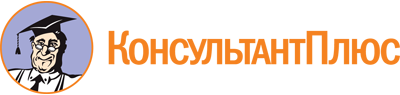 Закон Республики Саха (Якутия) от 15.06.2002 20-з N 371-II
(ред. от 03.05.2023)
"О Центральной избирательной комиссии Республики Саха (Якутия)"
(принят постановлением ГС (Ил Тумэн) РС(Я) от 15.06.2002 З N 372-II)Документ предоставлен КонсультантПлюс

www.consultant.ru

Дата сохранения: 20.06.2023
 15 июня 2002 года20-з N 371-IIСписок изменяющих документов(в ред. Законов РС(Я)от 10.07.2003 43-З N 87-III, от 25.12.2003 95-З N 193-III,от 08.11.2007 507-З N 1031-III, от 09.10.2008 602-З N 95-IV,от 18.06.2009 700-З N 309-IV, от 17.11.2009 750-З N 387-IV,от 26.05.2010 826-З N 543-IV, от 15.12.2010 891-З N 671-IV,от 07.11.2013 1226-З N 7-V, от 30.04.2014 1295-З N 147-V,от 10.06.2014 1336-З N 227-V, от 09.10.2014 1349-З N 253-V,от 26.11.2014 1370-З N 279-V, от 17.06.2015 1473-З N 503-V,от 30.05.2017 1850-З N 1255-V, от 26.10.2017 1905-З N 1369-V,от 22.11.2017 1916-З N 1389-V, от 26.04.2018 1979-З N 1517-V,от 19.12.2018 2080-З N 51-VI, от 25.04.2019 2126-З N 163-VI,от 12.12.2019 2207-З N 327-VI, от 16.06.2021 2368-З N 647-VI,от 09.12.2022 2570-З N 1051-VI, от 03.05.2023 2630-З N 1171-VI,от 03.05.2023 2641-З N 1193-VI,с изм., внесенными решением Верховного суда РС(Я)от 18.03.2008 N 3-33/08)Положения ч. 1 ст. 6, касающиеся срока полномочий избирательных комиссий, применяются в отношении соответствующих избирательных комиссий, которые сформированы после дня вступления в силу Федерального закона от 04.06.2010 N 117-ФЗ "О внесении изменений в Федеральный закон "Об основных гарантиях избирательных прав и права на участие в референдуме граждан Российской Федерации" в связи с изменением срока полномочий избирательных комиссий" (ч. 2 ст. 6 Закона РС(Я) от 15.12.2010 891-З N 671-IV).